федеральное государственное бюджетное образовательное учреждениевысшего образования«Оренбургский государственный медицинский университет»Министерства здравоохранения Российской ФедерацииФОНД ОЦЕНОЧНЫХ СРЕДСТВ ДЛЯ ПРОВЕДЕНИЯ ТЕКУЩЕГО КОНТРОЛЯ УСПЕВАЕМОСТИ И ПРОМЕЖУТОЧНОЙ АТТЕСТАЦИИ ОБУЧАЮЩИХСЯ ПО ДИСЦИПЛИНЕСОВРЕМЕННЫЕ ОБРАЗОВАТЕЛЬНЫЕ ТЕХНОЛОГИИпо специальности37.05.01 Клиническая психологияЯвляется частью основной профессиональной образовательной программы высшего образования по специальности 37.05.01 Клиническая психология,  утвержденной ученым советом ФГБОУ ВО ОрГМУ Минздрава Россиипротокол № __2__  от «_28_» ___октября___2016ОренбургПаспорт фонда оценочных средствФонд оценочных средств по дисциплине содержит типовые контрольно-оценочные материалы для текущего контроля успеваемости обучающихся, в том числе контроля самостоятельной работы обучающихся, а также для контроля сформированных в процессе изучения дисциплины результатов обучения на промежуточной аттестации в форме ЗАЧЕТА. Контрольно-оценочные материалы текущего контроля успеваемости распределены по темам дисциплины и сопровождаются указанием используемых форм контроля и критериев оценивания. Контрольно–оценочные материалы для промежуточной аттестации соответствуют форме промежуточной аттестации по дисциплине, определенной в учебной плане ОПОП и направлены на проверку сформированности знаний, умений и навыков по каждой компетенции, установленной в рабочей программе дисциплины.  В результате изучения дисциплины у обучающегося формируются следующие компетенции:ОПК-1: способность решать задачи профессиональной деятельности на основе информационной и библиографической культуры с применением информационно-коммуникативных технологий и с учетом основных требований к информационной безопасности.ЗНАТЬ Технологии работы с информацией субъектов образовательного процесса;УМЕТЬОрганизовывать самостоятельную работу с информацией;ВЛАДЕТЬНавыками работы с информацией: ее анализом, систематизацией, обобщениемПК-9: способность формулировать цели, проводить учебные занятия с использованием инновационных форм и технологий обучения, разрабатывать критерии оценки результатов образовательного процесса, проводить супервизию педагогической, научно-исследовательской и практической работы обучающихся .ЗНАТЬПонятие и основные качества современных образовательных технологий; отличительные особенности метода, методики и технологии;Теоретико-методологические основы реализации инновационных форм и технологий обученияУМЕТЬАнализировать и синтезировать факты и теоретические положения в области образовательных технологий в соответствии с образовательными задачами;Реализовывать инновационные формы и технологии обучения при проведении учебных занятий.ВЛАДЕТЬНавыками супервизии научно-исследовательской и практической работы обучающихся.Методами реализации образовательных технологийПСК-3.10: способность  и готовность к разработке и осуществлению личностно- и социально-ориентированных программ психотерапии, коррекции и реабилитации.ЗНАТЬВозможности использования современных образовательных технологий для решения задач психотерапии. Коррекции и реабилитации;Общую структуру программы психотерапии, коррекции, реабилитацииУМЕТЬВыбирать образовательные технологии для решения задач психотерапии, коррекции и реабилитацииВЛАДЕТЬНачальными навыками реализации современных образовательных технологий в моделируемых ситуациях профессиональной деятельностиОценочные материалы текущего контроля успеваемости обучающихся. Темы рефератов (КСР):Современные подходы к пониманию «образовательная технология».Проблема проектирования образовательной технологии. Сущность метода Case Study.Значение метода Case Study в практической психологии.История метода проектов.Проблема оценки результатов проектированияФункции игры в человеческой практике. Гуманистический потенциал игровых технологий. История развития групповых методов практической психологии.Сравнительный анализ определений тренинга.Компьютерные образовательные технологииКвесты как образовательная технология.Дигитальные истории: образовательный потенциал.Образовательный потенциал портфолио, как технологии работы с информацией субъектов образовательного процессаОбзор технологий актуализации потенциала субъектов образовательного процессаОценочные материалы по каждой теме дисциплиныТема 1. Общая характеристика современных образовательных технологийФорма(ы) текущего контроля успеваемости: доклады, контроль выполнения практического задания;проверка практических навыков;тестирование. Оценочные материалы текущего контроля успеваемости:Темы докладов:Категориальный аппарат педагогической технологии. Соотношение метода, методики и технологии.Структура педагогической технологии.Основные качества современных педагогических технологийКонтроль выполнение практического задания:1) составьте метаплан, отражающий концептуальный аппарат проблемы педагогических технологий .2) Приведите примеры технологий разного класса в иерархии технологий (см. рис.1)  Соотнесите их с уровнями организационных структур деятельности людей и организаций.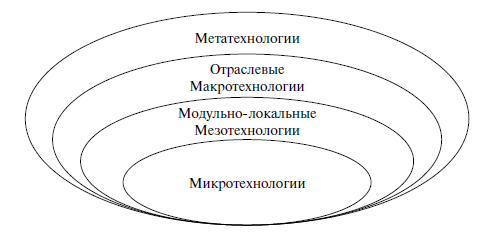 Рис.1. Иерархия педагогических технологийПроверка практических навыков.Практическое задание.Спроектируйте новую образовательную технологию на основе знания аспектов горизонтальной структуры образовательной технологии (см. рис. 2) в соответствии с основным шагами при разработке новой технологии:1. прогнозирование возможностей новой технологии в отношении достижения конкретной цели, ее предназначения и функций в образовательной среде;2. конструирование алгоритма (схемы, цикла) действий, необходимых для успешного достижения цели конкретного класса;3. моделирование стратегий действий педагога и других субъектов образовательного процесса и характера их взаимодействия в рамках сконструированного алгоритма.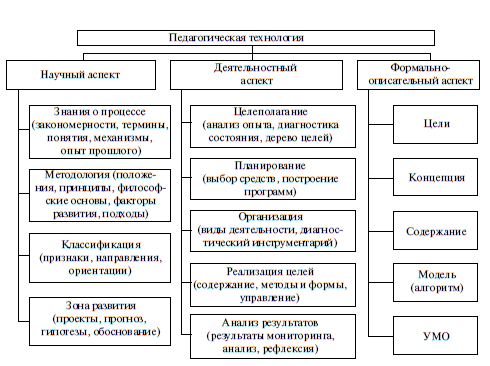 Тестирование:1. Педагогическая технология – это:А. набор операций по конструированию, формированию и контроля знаний, умений, навыков и отношений в соответствии с поставленными целями.Б. инструментарий достижения цели обучения.В. совокупность положений, раскрывающих содержание какой-либо теории, концепции или категории в системе науки.Г. устойчивость результатов, полученных при повторном контроле, а также близких результатов при его проведении разными преподавателями.2. Педагогические технологии по ведущему фактору развития подразделяются на:A. биогенные и социогенные.Б. биогенные, социогенные, психогенные.B. суггестивные, нейролингвистические.
Г. светские и религиозные.3. Образование - этоA. упорядоченная деятельность педагога по реализации цели обучения.
Б. предметная поддержка учебного процесса.В. система приобретенных в процессе обучения знаний, умений и навыков.Г. способ сотрудничества учителя и учащихся.4. Средство обучения - этоА. совокупность идеальных и материальных объектов, которые позволяют решить цели и задачи, поставленные в процессе обучения.Б. приемы и методы получения, обобщения и систематизации знаний.B. набор педагогического инструментария для решения познавательных задач.Г. все предметы материального мира, которые используются для организации занятий.5. Педагогическая технология - этоA. форма психической активности личности, направленная на познание и преобразование мира и
самого человека.Б. совокупность средств и методов воспроизведения теоретически обоснованных процессов обучения и воспитания, позволяющих успешно реализовывать поставленные цели.B. активное взаимодействие с окружающей действительностью, в ходе которого живое существо
выступает как субъект, целенаправленно воздействующий на объект и удовлетворяющий таким
образом свои потребности.Г. практический метод достижения нравственного самосовершенствования посредством регуляции человеком своих телесных потребностей.6. Педагогические технологии по философской основе могут быть:A. авторитарные и демократические.Б. материалистические, идеалистические и дуалистические.B. репродуктивные и развивающие.Г. классно-урочные и альтернативные.7. Систему принципов развивающего обучения впервые предложилA. Выготский Л.С.
Б. Иванов И.П.B. Якиманская И.С.
Г.  Занков Л.С.Г. модульное8. Методы обучения в переводе с греческого означаютА. механизмы обучения.Б. средства достижения цели обучения.В. пути, способы достижения цели обучения.Г. приемы обучения.9. Обучение как сотворчество педагога (S1) и ученика (S2) характеризуется следующей моделью:А.  S,  <=> S2       Б. S1 < S2        B. S1 > S2       Г. S1= S210. Педагогическая технология - этоA. условия оптимизации учебного процесса.Б. проект определенной педагогической системы, реализуемой на практике.B. основное положение теории обучения.Г. результат взаимодействия учителя и ученика.11. Образовательные технологии – это… а) это содержательная техника реализации учебного процесса и достижение планируемых результатов обученияб) совокупность передовых методик, применяемых на современном этапев) совокупность методов и средств обучения, ориентирующих школьника насамостоятельную деятельностьг) деятельность учителя, направленная на достижение результатов обученияТема 2: Классификация современных образовательных технологий.Форма(ы) текущего контроля успеваемости: устный опрос;доклады; контроль выполнения практического задания;проверка практических навыков.Оценочные материалы текущего контроля успеваемости:Вопросы для устного опроса:Чем различаются понятия «методика» и «технология»? В чем заключается цель педагогической технологии?Раскройте отличительные особенности технологии  - концептуальность, системность, управляемость, эффективность, воспроизводимость. В чем проявляются основные функции технологического подхода: гностическая, концептуальная, конструктивная, прогностическая?Охарактеризуйте традиционные, инновационные, информационные, коммуникативные технологии.В чем заключается процесс проектирования образовательной технологии ?Темы докладов:Концептуальные основы классификации педагогических технологий.Виды образовательных технологий: структурно-логические технологии обучения, игровые технологии, компьютерные технологии, диалоговые технологии, тренинговые технологииКонтроль выполнение практического задания:Проанализируйте особенности образовательных технологий на основании анализа таблицы «Примеры классификаций образовательных технологий» .Таблица «Примеры классификаций образовательных технологий» 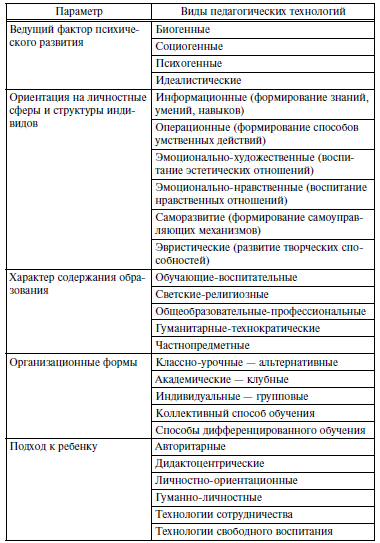 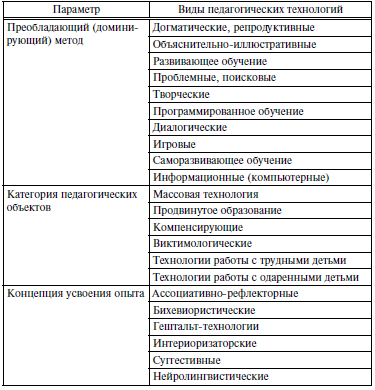 Составление глоссария: структурно-логические технологии обучения, игровые технологии, компьютерные технологии, диалоговые технологии, тренинговые технологии.Проверка практических навыков.Практическое задание: разработайте процессную модель технологии развития критического мышления обучающихся.Тестирование:1. Образовательной технологией называется комплекс, состоящий из:а) представления планируемых результатов обучения, средств диагностики текущего состояния обучаемых, набора моделей обучения, критериев выбора оптимальной модели для данных конкретных условий;б) представления планируемых результатов обучения, методов и моделей обучения;в) методов и средств диагностики текущего и итогового состояния обучаемых, совокупности учебных задач, критериев выбора оптимальной модели для данных конкретных условий;г) методов и средств диагностики текущего состояния обучаемых, набора моделей обучения, критериев выбора содержания учебного предмета, оптимальных приемов его изучения для данных конкретных условий2.  Какое из перечисленных ниже умений НЕ связано с формированием критического мышления студентов?а) рассказывать (устно и письменно) об общественных событиях, их участниках;б) отличать факт, который всегда можно проверить, от предположения и личного мнения.в) определять суть проблемы и альтернативные пути её творческого решения.г) делать вывод о том, чьи конкретно ценностные ориентации, интересы, идейные установки отражает текст.3. Проблемное обучение отличается от традиционного:    а) образовательной целью    б) учебной деятельностью обучающихся    в) конечными результатами4. Проблемное обучение обеспечивает:    а) творческое усвоение знаний    б) творческое формирование умений    в) творческое формирование навыков 5. Технология проблемно-ориентированного занятия включает:    а) проблемные методы введения знаний    б) задачи и упражнения на закрепление    в) продуктивные задания на воспроизведение знаний 6. Поставить учебную проблему - значит:    а) назвать тему занятия    б) задать обучающимся вопрос    в) помочь обучающимся сформулировать тему урока или вопрос для исследования
 7. Постановка учебной проблемы обеспечивает:    а) мотивацию к усвоению нового материала    б) открытие знания8. Поиск решения организуется методами:    а) побуждающий к гипотезам диалог    б) сообщение темы с мотивирующим приемом    в) подводящий от или без проблемы диалог    г) сообщение готового знания 9. Побуждающий диалог представляет собой:    а) отдельные вопросы, стимулирующие мысль обучающегося    б) систему посильных обучающемуся заданий, ведущих к мысли10. Побуждающий диалог характеризуется признаками:    а) жесткий пошаговый ход    б) переживание участниками чувства риска    в) высокая вероятность неожиданных ответов обучающихся 11. Возможности проблемного введения ограничены для:    а) фактов    б) понятий    в) правил    г) закономерностей 12. Технологии проблемного обучения можно использовать:    а) во всех образовательных моделях и системах    б) на всех школьных ступенях и предметах    в) каждому учителюТема 3: Специфика реализации образовательных технологий в обучении, психотерапии, психокоррекции и реабилитацииФорма(ы) текущего контроля успеваемости: устный опрос;доклады, контроль выполнения практического задания;проверка практических навыков;тестирование. Оценочные материалы текущего контроля успеваемости:Вопросы для устного опроса Возможна ли, на ваш взгляд, объективная оценка эффективности различных технологий?Каковы основания для классификаций образовательных технологий?Является ли системность, по вашему мнению, необходимым качеством современной технологии обучения? Объясните почему?Почему технология развития критического мышления обучающихся является одной из актуальных в современном образовании?Темы докладов:Реализации образовательных технологий в обучении.Реализации образовательных технологий в психотерапииРеализации образовательных технологий в психокоррекцииРеализации образовательных технологий в реабилитацииКонтроль выполнения практического задания: Систематизируйте в таблицу информацию и раскройте, как технологии способствуют более эффективному обучению, терапии, коррекции, реабилитации за счет повышения интереса и мотивации к нему у учащихся, пациентов, клиентов и развитию адаптивного уровня знаний и навыков в области сохранения психического здоровья (см. таблицу «Критерии оценки адаптивного и неадаптивного уровня знаний и навыков в области сохранения психического здоровья»). .Реализации образовательных технологий в обучении, психотерапии, психокоррекции и реабилитацииКритерии оценки адаптивного и неадаптивного уровня знаний и навыков вобласти сохранения психического здоровья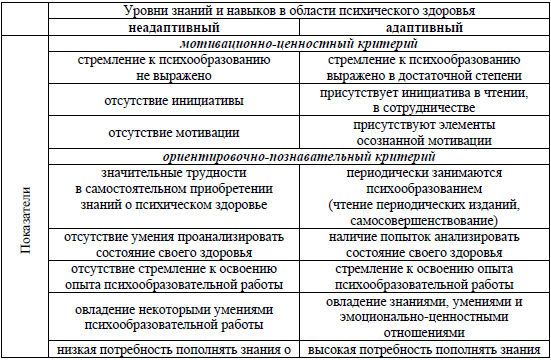 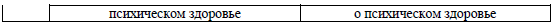 Проверка практических навыков:Ознакомьтесь с одной из возможных моделей психообразовательной деятельности в реабилитационной работе в ЛПУ. Интегрируйте в эту модель известные вам образовательные технологии.Информационно-консультативный блок включает:информационную поддержку населения по вопросам сохранения,формирования, укрепления и восстановления психического здоровья;предоставление населению знаний о психическом здоровье и о факторах, препятствующих его сохранению и укреплению;формирование у населения устойчивого интереса и мотивации к психообразованию;формирование и реализацию психообразовательных программ;организацию повышения знаний в области психообразования у специалистов;создание специалистами групп родственников пациентов и пациентов для участия в психообразовании.Инфраструктурный блок включает четыре составляющих: медико-диагностическую, психологическую поддержку пациентов и их родственников, социальную поддержку, мониторинг психообразовательной деятельности.Медико-диагностическая составляющая:формирование ценностного отношения к психическому здоровью у участников лечебно-реабилитационного процесса;внедрение психообразовательных программ;обеспечение диспансеризации пациентов;своевременное направление пациентов к специалистам для оказания консультативной и лечебно-реабилитационной помощи.Психологическая поддержка пациентов и их родственников:создание атмосферы доброжелательности и взаимоуважения между участниками психообразовательного процесса;преодоление психологического дискомфорта;формирование адекватной самооценки;создание мотивации к психообразованию;развитие коммуникативных и поведенческих навыков;содействие формированию стрессоустойчивости;диагностика семейных отношений;ознакомление с условиями оптимального взаимодействия в семье;помощь в разрешении семейных конфликтов;тренинг общения и ролевого поведения, игровая психокоррекция поведения, арттерапия эмоциональных расстройств.Социальная поддержка:использование телефона доверия для пациентов и их родственников;обеспечение досуговой деятельности пациентов и их родственников через развитие системы клубов, студий, семейных гостиных;создание центров и кабинетов здоровья.Мониторинг психообразовательной деятельности:изучение потребности в психообразовании пациентов и членов их семей;отслеживание динамики способности пациентов и членов их семей к участию в реализации психообразовательной программы;поиск новых подходов к оценке эффективности психообразовательной работы;анализ эффективности внедрения методических рекомендаций для врачей и других специалистов к использованию психообразовательных программ.Примерная модель психообразовательной деятельности в ЛПУ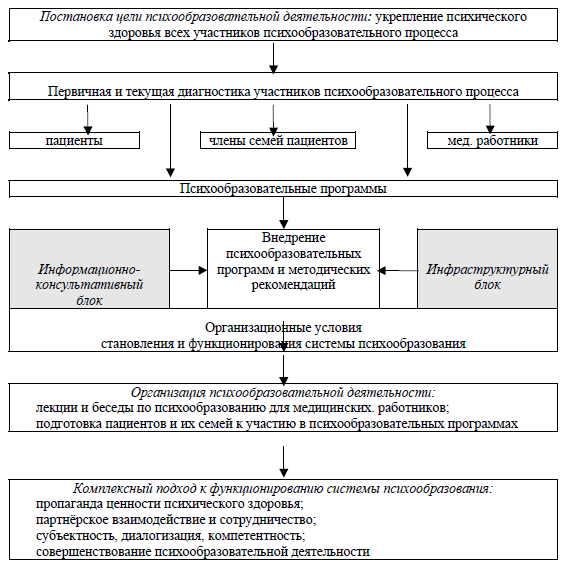 Тема 4: Технология работы с информацией.Форма(ы) текущего контроля успеваемости: устный опрос;доклады; проверка практических навыков;контроль выполнение практического задания;тестирование. Оценочные материалы текущего контроля успеваемости:Вопросы для устного опроса.Какова специфика реализации образовательных технологий в обучении, психотерапии, психокоррекции и реабилитации ?Каковы ресурсы образовательных технологий в повышении интереса и мотивации к обучению, терапии, коррекции, реабилитации у учащихся, пациентов, клиентов? Какова роль образовательных технологий в развитии адаптивного уровня знаний и навыков в области сохранения психического здоровья?Темы докладов:Портфолио – технология накопления и систематизации информации.Технология организации самостоятельной работыГрафические способы представления информацииКонтроль выполнения практического задания1) Составьте денотатный граф  «Варианты использования портфолио в образовательном процессе, достоинства и недостатки метода»Проверка практических навыков1) Реализуйте метод ТАСК применительно к любому фрагменту учебного текста по любой учебной дисциплине. ТАСК - это аббревиатура слов "тезис — анализ — синтез — ключ". Его назначение - помочь обучающимся научиться независимо размышлять об отдельных фрагментах текста. Этот метод представляет собой 10 последовательно заданных вопросов, на которые в ходе чтения текста предстоит ответить обучающимся. Наиболее рациональный прием -внести вопросы и ответы в таблицу. Здесь мы снова встречаемся с культурой вычленения тезисов и антитезисов текста.Метод ТАСК заставляет обучающихся относиться к текстам и в качестве читателей, и в качестве соавторов, это помогает им устанавливать связь между чтением и разработкой доказательств. Сотрудничество достигается, когда читатель начинает предлагать идеи, дополняющие, оценивающие или подвергающие сомнению довод, приведенный автором. Кроме того, ТАСК поощряет читателя установить доброжелательную, но критическую связь с ценностями и убеждениями автора. Использование ТАСК значительно улучшает способность обучающихся читать и оценивать прочитанное.  Также улучшается их умение составлять доказательства.2) Представьте информацию по любой теме любой учебной дисциплины различными графическими способами (кластер, метаплан, ментальная карта и пр.).Тестирование:1.Если портфолио переполнено артефактами, необходимо :а) уточнить цели портфолио;б) проанализировать структуру портфолио;в) провести экспертизу критериев отбора артефактов;г) пересмотреть содержание разделов портфолио;д) все ответы верны.2. Анализ и оценка студентом целей, хода, результатов самостоятельной учебной деятельности, особенностей работы с различными источниками информации является основной целью портфолио:а) тематического;б) практико-ориентированного;в) рефлексивного;г) проблемно-ориентированного;д) учебного.3. Какая функция не относится к функциям портфолио:а) коммуникативная;б) диагностическая;в) индивидуализации;г) проектная;д) коррекционная4. Портфолио процесса не направлено на:а) анализ диапазона достижений студентов;б) отслеживание академического роста студента;в) отслеживание личностного роста студента;г) документирование процесса творчества;д) диагностику успешности.5. Недостатком портфолио, как образовательно технологии, является:а) отсутствие четких требований к его конструированию;б) требует постоянного сопровождения студента преподавателем;в)  размытость критериев оценки элементов состава портфолио;г) предполагает высокий уровень самостоятельности студентов;д) все ответы верны6. Как можно охарактеризовать сущность метода кейсов:а) исследование, проводимое обучающимися в образовательном процессе;б) метод ситуационного анализа;в) один из вариантов проектной деятельности;г) решение проблемы от общего к частному.Тема 5. Технологии актуализации потенциала субъектов образовательного процессаФорма(ы) текущего контроля успеваемости: устный опрос;доклады, контроль выполнения практического задания;проверка практических навыков.Оценочные материалы текущего контроля успеваемости:Устный  опрос.Вопросы для устного опроса:1.Каковы цели и функции портфолио в образовательном процессе?2. Перечислите виды портфолио, их преимущества и ограничения.3. Каков алгоритм действий при составлении портфолио?4. Перечислите критерии оценки портфолиоТемы докладов:1. Технологии актуализации мотивационного потенциала образовательной среды.2. Характер учебной деятельности и ее значимость для профессионально-личностного развития студентов.3. Самостоятельность и принятие студентами ответственности за свое образование в вузе.4. Обратная связь и знание результатов образовательной деятельности студентов.5. Саморефлексия преподавателяКонтроль выполнения практического  задания:Формализованный опрос как средство активизации потенциала субъектов образовательного процесса. Инструкция: выберите из предлагаемых вариантов оценки тот, с которым вы согласны. При этом: 1 – категорически не согласен(на), 2 – не согласен(на), 3 – скорее несогласен(на), 4 – согласен(на), 5 – полностью согласен(на).Проанализируйте в микрогруппах полученные результаты. Сделайте выводы о путях актуализации потенциала субъектов образовательного процесса. Проверка практических навыков:1) Составьте вопросы (анкету) для обратной связи субъектов образовательного процесса (психотерапии, психокореркции, реабилитации).2) Предложите вопросы для саморефлексии преподавателяТема 6: Технология case-study и возможности ее применения в обученииФорма(ы) текущего контроля успеваемости: устный  опрос;доклады, контроль выполнения практического задания;проверка практических навыков.Оценочные материалы текущего контроля успеваемости:Вопросы для устного опроса:1. В чем заключаются содержательные особенности технологии актуализации мотивационного потенциала образовательной среды?2. Раскройте взаимосвязь характера учебной деятельности и ее значимости для профессионально-личностного развития студентов.3. Каковы, на ваш взгляд, границы самостоятельности и принятия студентами ответственности за свое образование в вузе?4. Докажите, что обратная связь и знание результатов образовательной деятельности студентов технологии актуализации мотивационного потенциала образовательной среды.5. Саморефлексия преподавателяТемы для докладов:1. История метода Case Study. Принцип «движение к истине важней, чем сама истина».2. Образовательный ресурс Case Study3. Структура и виды Case S4. Учебная деятельность в Case Study5. Технология конструирования Case Study6. Технология работы с кейсом в учебном процессеКонтроль выполнение практического задания:Практическое задание для работы в микрогруппах:  анализ кейса.1) Индивидуальная самостоятельная работы обучаемых с материалами кейса (идентификация проблемы, формулирование ключевых альтернатив, предложение решения или рекомендуемого действия); 2) работа в малых группах по согласованию видения ключевой проблемы и ее решений; 3) презентация и экспертиза результатов малых групп на общей дискуссии (в рамках учебной группы).4) Конструирование собственного  Case.5) Рефлексия собственной деятельности:- ресурсы метода  Case Study для развития аналитических навыков;- ресурсы метода  Case Study для развития практических навыков;- ресурсы метода  Case Study для развития творческих навыков;- ресурсы метода  Case Study для развития коммуникативных навыков;- ресурсы метода  Case Study для развития социальных навыков.Пример оформления кейса.Тема: "Работа психолога с семьей подростка, имеющей нарушения в области детско-родительских отношений"1. Выявление и формулирование проблемы, запроса Запрос поступил от матери Димы 13 лет. В ходе беседы выяснилось, что мать крайне обеспокоена возможными трудностями у сына при сдаче экзаменов за 9-й класс. Она заранее настроена на неудачу, объясняя это ленью ребенка, его пренебрежительным отношением к экзамену и учебе в целом. Кроме того, мать акцентировала внимание на трудностях взаимодействия с сыном: он отказывается выполнять ее требования, часто проводит время у бабушки, начинает что-либо делать только после скандала. Домашние задания выполняет из-под палки, спустя рукава, может пойти в школу с невыученными уроками. По словам матери, из-за нежелания, а зачастую по причине неспособности самого ребенка ей приходится контролировать все сферы его жизни: учебу, выбор профессии, взаимодействие со сверстниками и взрослыми. 2. Гипотеза Несоответствие типа детско-родительского взаимодействия возрастным особенностям сына вызывает конфликтные ситуации в паре «родитель - ребенок», служит источником непонимания, влияет на эмоциональное состояние обоих, негативно сказывается на всех сферах жизнедеятельности, включая учебу, на личностном развитии ребенка. 3. Общее теоретическое описание проблемы Говоря о развитии личности в системе детско-родительских и семейных отношений, в первую очередь дадим определение понятий «семья» и «детско-родительские отношения». Семья - малая социальная группа, важнейшая форма организации личного быта, основанная на супружеском союзе и родственных связях, т. е. отношениях между мужем и женой, родителями и детьми, проживающими вместе и ведущими совместное хозяйство*. ____________________________
*Соловьев Н.Я. Брак и семья сегодняТакое определение семьи подчеркивает две характеристики, имеющие ключевое значение для понимания психологических закономерностей ее функционирования. Во-первых, понимание семьи как малой социальной группы ставит эффективность ее функционирования в зависимость от решения проблем внутригрупповой коммуникации, т. е. общения между членами семьи, распределения власти и лидерства, разрешения конфликтов, межгруппового взаимодействия как построения ее отношений с социальным окружением - с прародительской семьей и т. д. Решение этих проблем и составляет социально-психологический аспект изучения семьи как социальной системы. Во-вторых, особый характер семьи как малой социальной группы связан с высокой аффективной интенсивностью и эмоциональной «перенасыщенностью» отношений членов семьи, где на одном полюсе - отношения любви, принятия и привязанности, а на другом - ненависти, отвержения, зависимости, негативизма. Семья, как любая система, реализует ряд функций в иерархии, отражающей и специфику культурно-исторического развития семьи, и своеобразие этапов ее жизненного цикла. Важнейшая социальная функция семьи - воспитание подрастающего поколения. Семья в современном обществе рассматривается как институт первичной социализации ребенка. Главные задачи семьи: формирование первой социальной потребности ребенка - потребности в социальном контакте (М.И. Лисина), базового доверия к миру (Э. Эриксон) и привязанности (Дж. Боулби, М. Эйнсворт) в младенчестве; формирование предметно-орудийной компетентности в раннем возрасте и социальной компетентности - в дошкольном, сотрудничество и поддержка в освоении системы научных понятий и в самостоятельной учебной деятельности в младшем школьном возрасте; создание условий для развития автономии и самосознания в подростковом и юношеском возрасте. О.А. Карабанова говорит, что детско-родительские отношения составляют важнейшую подсистему отношений семьи как целостной системы и могут рассматриваться как непрерывные, длительные и опосредованные возрастными особенностями ребенка и родителя отношения*.
_____________________________
*Карабанова О.А. Психология семейных отношенийА.С. Спиваковская предложила оценивать детско-родительские отношения по следующим характеристикам: Адекватность - степень точности восприятия индивидуальных особенностей другого человека. Неадекватное восприятие ребенка, искажение его образа у родителя проявляется в том, что последний может не вполне правильно представлять себе мотивационную сферу ребенка, возрастно-психологические и эмоционально-личностные особенности. Искажения возникают вследствие действия защитных механизмов проекции, отрицания, рационализации, идеализации, обесценивания. У ребенка же искажение образа родителя проявляется в мифе «всемогущества», пик которого приходится на дошкольный и младший школьный возраст; в мифе «холод непонимающего родителя», чаще встречающемся у подростков; в мифе «беспомощного родителя», наблюдающемся у взрослых, которые воспитывались в неполных семьях, семьях алкоголиков. Динамичность - способность к восприятию другого в зависимости от различных ситуаций. Степень дифференцированности - способность отличать образ от отношения к образу*. ______________________________
*Спиваковская А.С. Психотерапия: игра, детство, семьяА.Я. Варга* считает родительское отношение целостной системой разнообразных чувств к ребенку, поведенческих стереотипов, практикуемых в общении с ним, особенностей восприятия и понимания его характера, поступков. Влияние родительского отношения на психическое развитие ребенка, на формирование его личности очень велико. Описано множество нарушений родительского отношения и, как следствие, нарушений в развитии маленького человека. Любой стиль воспитания основан, в первую очередь, на эмоциональном отношении. Известно, что в семье оно играет важную интегрирующую роль, благодаря чему члены семьи ощущают себя единой общностью, чувствуют теплоту и поддержку друг друга. Из этого, несомненно, следует то, что стиль создает систему условий, в которых развивается личность ребенка.
_______________________________
*Варга А.Я. Структура и типы родительского отношенияСимбиотический стиль характеризуется стремлением родителя (или обоих родителей) установить с ребенком тесный, напряженный эмоциональный контакт, принимать участие во всех, даже незначительных событиях его жизни. При этом ребенок может лишиться своей индивидуальности, превратиться в орудие удовлетворения эгоцентрических потребностей матери и/или отца. Необходимость родителя в эмоциональной симбиотической привязанности может приводить к чрезмерному контролю и излишней опеке ребенка, которая тяготит последнего, заставляет его внутренне страдать от активного желания родителя (чаще всего матери) влиять на него. Симбиотический тип отношения неблагоприятен для взаимодействия родителей и детей тем, что при этом фрустрируется важная для развития личности ребенка потребность в самостоятельности и проявлении инициативы. Авторитарный стиль отличается отвержением или низким уровнем эмоционального принятия ребенка и высоким уровнем контроля. Стиль общения авторитарных родителей - командно-директивный; система требований, запретов и правил - ригидна и неизменна. У ребенка авторитарных родителей формируется зависимость, неспособность к лидерству, безынициативность, пассивность, полевое поведение, низкая степень социальной и коммуникативной компетентности, низкий уровень социальной ответственности и моральной компетентности с ориентацией на внешний авторитет и власть. Мальчики нередко демонстрируют агрессию и низкий уровень волевой и произвольной регуляции. Демократический стиль характеризуется теплым эмоциональным принятием ребенка и высоким уровнем контроля с признанием и поощрением развития его автономии. Такие родители реализуют демократический стиль общения, готовы к изменению системы требований и правил с учетом растущей компетентности ребенка. Результатом демократического родительства становится формирование высокой самооценки, адекватного самовосприятия, целенаправленности, воли, самоконтроля, саморегуляции, принятие и выполнение социальных правил и стандартов. Фактором риска при этом может стать слишком высокая мотивация достижений, превышающая реальные возможности ребенка. В неблагоприятных случаях это приводит к увеличению риска невротизации, причем мальчики оказываются более уязвимыми, чем девочки, поскольку уровень требований и ожиданий по отношению к ним гораздо выше. Для детей демократичных родителей характерны высокая степень ответственности, компетентности, дружелюбия, хорошая адаптивность и уверенность в себе. При попустительском стиле воспитания теплое эмоциональное принятие или индифферентное отношение сочетаются с низким уровнем контроля в форме вседозволенности и всепрощенчества. Требования и правила практически отсутствуют, уровень руководства недостаточен. У детей таких родителей формируется инфантильность, высокая тревожность, зависимость, страх реальной деятельности и достижений. Наблюдается либо избегание ответственности, либо импульсивность. Хаотический стиль (непоследовательное руководство) характеризуется отсутствием единого подхода к воспитанию, когда нет ясно выраженных, определенных, конкретных требований к ребенку или наблюдаются противоречия, разногласия в выборе воспитательных средств между родителями. При таком стиле фрустрируется одна из важных базовых потребностей личности - потребность в стабильности и упорядоченности окружающего мира, наличии четких ориентиров в поведении и оценках. Непредсказуемость родительских реакций лишает ребенка ощущения стабильности и провоцирует повышенную тревожность, неуверенность, импульсивность, а в сложных ситуациях даже агрессивность и неуправляемость, способствует социальной дезадаптации. При таком воспитании не формируются самоконтроль и чувство ответственности, отмечаются незрелость суждений, заниженная самооценка. Однако необходимо отметить, что для каждого возраста нормальным считается тот или иной стиль воспитания, что обусловлено спецификой возраста и теми задачами развития, которые на этом этапе решаются. У подростков возрастает необходимость эмоционального принятия, при 03, 2012 этом важно сохранение родителями высокого уровня контроля с признанием и поощрением автономии детей. Реализация демократического стиля воспитания отвечает необходимости изменения системы требований с учетом растущей компетенции детей. Таким образом, говоря о подростках, подчеркнем, что на первый план выходит демократический стиль воспитания, т. е. он становится необходимым и нормальным в рассматриваемом возрастном периоде. 4. План диагностических мероприятий 1. Беседа с классным руководителем. 2. Диагностика детско-родительских отношений (ДРО). Опросник «Взаимодействие родитель - ребенок» (ВРР) И.М. Марковской решает задачу практического исследования данных отношений. Опросник предназначен для подростков и их родителей, состоит из 60 утверждений, к каждому из которых респондент может подобрать один из пяти вариантов ответов, в зависимости от степени согласия с тем или иным утверждением. Шкалы опросника: нетребовательность требовательность родителя; мягкость - строгость родителя; автономность - контроль ребенка; эмоциональная дистанция - эмоциональная близость ребенка к родителю; отвержение - принятие ребенка родителем; отсутствие сотрудничества - сотрудничество; несогласие - согласие между ребенком и родителем; непоследовательность - последовательность родителя; авторитетность родителя; удовлетворенность отношениями ребенка с родителем*.________________________________  
*Марковская И.М. Тренинг взаимодействия родителей с детьми Проективный тест "Семейная социограмма" Э.Г. Эйдемиллера, В.В. Юстицкиса относится к рисуночным проективным тестам. Позволяет выявить положение субъекта в системе межличностных отношений и, кроме того, характер коммуникаций в семье - прямой или опосредованный. Испытуемым предлагается бланк с нарисованным кругом 110 мм в диаметре со следующей инструкцией: «На листе изображен круг. Нарисуйте в нем самого себя и членов вашей семьи в форме кружков и обозначьте кружки именами». Оценка результатов тестирования проводится по следующим критериям: число членов семьи, попавших в площадь круга;  величина кружков;расположение кружков относительно друг друга; дистанция между ними*. ______________________________ 
*Системная семейная психотерапия / Под ред. Эйдемиллера Э.Г.Также в практике активно применяются следующие методики диагностики детско-родительских отношений:  Опросник для родителей "Анализ семейных взаимоотношений" (АСВ). Представлен в двух вариантах - детском и подростковом. Предназначен для анализа семейного воспитания и причин его нарушения. Опросник можно использовать в исследовании тех проблемных семей, где есть нервные дети и подростки с явными акцентуациями характера и отклонениями в поведении.  Опросник "Лики родительской любви" поможет и отцу, и матери оценить, на каких основаниях строится их отношение к ребенку.  Тест "Мера заботы". Многие нарушения в поведении и развитии ребенка связаны с недостаточным или чрезмерным вниманием к нему родителей. Этот тест поможет разобраться, насколько верна воспитательная позиция.  Методика идентификации детей с родителями (опросник А.И. Зарова). С ее помощью диагностируются компетентность и престижность родителей в восприятии детей, особенности эмоциональных отношений с родителями.  Методика PARI (parental attitude research instrument)предназначена для изучения отношения родителей (прежде всего, матерей) к разным сторонам семейной жизни (к семейной роли, ребенку - оптимальный эмоциональный контакт, излишняя эмоциональная дистанция с ребенком, излишняя концентрация на нем). Авторы - американские психологи Е.С. Шефер и Р.К. Белл. Методика широко использовалась в Польше (Рембовски) и Чехословакии (Котаскова). В нашей стране адаптирована Т.В. Нещеретом. Опросник родительского отношения (ОРО). Тест-опросник представляет собой психодиагностический инструмент, ориентированный на выявление родительского отношения у лиц, обращающихся за психологической помощью по вопросам воспитания детей и общения с ними. Родительское отношение понимается как система разнообразных чувств к ребенку, поведенческих стереотипов, практикуемых во взаимодействии с ним, особенностей восприятия и понимания характера его личности, поступков.  Тест "Стратегии семейного воспитания" позволит оценить стратегию семейного воспитания (стиль): авторитетный, авторитарный, либеральный и индифферентный*. _________________________* http://testoteka.narod.ru/ 3. Диагностика личностной сферы. Опросник Спилберга (для подростка) позволяет дифференцированно измерять тревожность и как личностное свойство (уровень личностной тревожности), и как состояние (уровень ситуационной тревожности). Опросник Айзенка (форма А, подростковый вариант) предназначен для диагностики темперамента. Позволяет исследовать экстраверсию - интроверсию и нейротизм. Опросник Шмишека используется для диагностики характера старшеклассников, помогает выявить наличие и выраженность акцентуации отдельных черт характера. В основе опросника лежит концепция «акцентуированных личностей» К. Леонгарда.Опросник Гекса предназначен для определения характерологических особенностей личности. За основу типов личности взята классификация личностей Ле Сенна*.  _________________________
*Ратанова Т.А., Шляхта Н.Ф. Психодиагностические методы изучения лич-ности: Учебное пособие.Результаты беседы с классным руководителем Классный руководитель охарактеризовала ученика как способного, но не прилагающего усилий. Школьную программу осваивает на среднем уровне, среди отметок встречаются как  "2", так и "5". Особых пристрастий к какому-либо предмету у Димы выделить не смогла. Основным недостатком своего ученика считает отсутствие целей и стремлений. Характеризуя его моральные качества, говорила о Диме как о добром, отзывчивом человеке, не имеющем конфликтов в классе. Результаты исследования особенностей детско-родительского взаимодействия и представлений о семье Была проведена методика ВРР с целью выявления особенностей семейных и детско-родительских отношений в исследуемой паре. Результаты показали, что мать применяет к ребенку строгие меры, устанавливает жесткие правила во взаимоотношениях с ребенком, принуждает его к чему-либо. Также ярко выражено контролирующее поведение по отношению к ребенку, что может проявляться в мелочной опеке, навязчивости, ограничении. Наряду с этим мать считает, что ее мнение не является авторитетным для сына, и сила влияния ее поступков, действий незначительна. Воспитательная политика матери в глазах Димы выглядит следующим образом: мать видится ему требовательной, ожидающей от него высокого уровня ответственности. Представления матери о себе как о строгом и контролирующем родителе полностью совпадают с мнением мальчика, что отражается в том числе и в высоких показателях по шкале «согласие - несогласие между родителем и ребенком». Дима удовлетворен отношениями с матерью, однако она действительно не является авторитетным взрослым для него. Поведение матери воспринимается ребенком как отвергающее, она кажется ему непоследовательной и непостоянной в своих требованиях, в применении наказаний и поощрений. Такое восприятие может стать следствием отвергающего отношения родителя к ребенку. Воспитательная политика отца характеризуется требовательностью, он для сына близкий человек, вызывает желание делиться с ним самым важным и сокровенным. Ребенок оценивает свои отношения с отцом как отношения сотрудничества, что позволяет предполагать включенность Димы во взаимодействие с отцом, признание им прав и достоинств сына. Отношения между ними, скорее всего, строятся на принципах равенства и партнерства. Отец - авторитетный взрослый для ребенка, отношения с ним полностью удовлетворяют сына. Однако наряду с этим поведение отца воспринимается Димой как отвергающее, а взаимодействие отца с ребенком видится подростку непоследовательным. Анализ данных, полученных с помощью методики  "Семейная социограмма", показывает, что семья воспринимается адекватно как матерью, так и ребенком. Однако для подростка наиболее значимым членом семьи является младшая сестра, себя же он изображает в некотором отдалении от всех остальных членов семьи, но прорисовывает свои связи с отцом и сестрой. Для матери равнозначимые члены семьи - ее мать и муж. Рисунок матери позволяет предположить эгоцентрическую направленность ее личности. На нем отражены ее прямые связи со всеми членами семьи, однако все они общаются между собой через нее. У ребенка общение с матерью опосредованное - через отца.
Таким образом, анализируя особенности детско-родительского взаимодействия в семье, можно утверждать, что мать реализует авторитарный тип воспитания, но это не соответствует возрасту ребенка. Адекватным для подросткового возраста является демократический стиль семейного взаимодействия, который с успехом применяет в исследуемой семье отец. Неоднозначность восприятия семейных коммуникаций ребенком может быть обусловлена его возрастом и стремлением к независимости и самостоятельности при наличии надежного тыла. Результаты диагностики личностных особенностей При проведении диагностических процедур с ребенком у него был выявлен высокий уровень личностной и ситуативной тревожности. В характере выражен экзальтированный тип акцентуации, что говорит о нем как о контактном, словоохотливом и влюбчивом человеке. Чувства подростка яркие и искренние, однако он чрезмерно впечатлителен и склонен к паникерству. Состояние восторженного возбуждения возникает по незначительным поводам и под влиянием разочарования сменяется отчаянием. Такой тип акцентуации вступает в противоречие с особенностями темперамента ребенка. По данным опросника Айзенка, Дима - умеренный экстраверт с высокой степенью эмоциональной устойчивости (холерик). Такое несоответствие может быть обусловлено возрастными особенностями ребенка, переживанием кризисного подросткового возраста. Темперамент матери - меланхоличный, умеренная интроверсия сочетается с высокой эмоциональной неустойчивостью. По результатам, полученным с помощью опросника Гекса, в характере матери преобладает нервный сентиментально-чувственный тип, что полностью совпадает с особенностями ее темперамента. 5. Коррекционно-развивающая программа
для формирования навыков конструктивного взаимодействия Программы, направленные на коррекцию детско-родительских отношений: Н. Григори, "Связующая нить"; Е.И. Захарова, "Психология детско-родительских отношений"; Н.Ю. Синягина, "Психолого-педагогическая коррекция детско-родительских отношений"; И.М. Марковская, "Тренинг взаимодействия родителей с детьми"; К. Фопель, "Как научить детей сотрудничать". Кроме того, в работе по коррекции детско-родительских отношений часто применяются и другие техники: "Семейная фотография". Используется для работы с любой семьей, члены которой могут вербально общаться, для изучения структуры семьи, ролей, коммуникаций и внутрисемейных взаимоотношений. На основе данной техники можно проанализировать влияние прошлого семьи на ее настоящее. Техника поощряет членов семьи подвергать сомнению семейные мифы, правила, системы верований и роли, которые они играют. Используется для диагностики и коррекции семейных взаимоотношений. Методика "Семейная хореография" - вариант методики "Семейная скульптура". Направлена на перестройку взаимоотношений в нуклеарной семье путем отслеживания негативных образцов поведения и остановку их действия, последовательного изображения поведенческих актов, ведущих к усилению конфликта. Объединение симптомов негативного поведения детей и образцов взаимоотношений их родителей обеспечивает членов семьи невербальными каналами коммуникации, позволяющими открыто выразить свои чувства. "Ролевая карточная игра" - метод определения ролевого поведения, которое ожидается от членов семьи и воспринимается другими ее членами как адекватное. Техника представляет собой невербальную методику, выявляющую те роли и обязанности во внутрисемейном взаимодействии, которые выполняет каждый член семьи. Участие в игре дает возможность увидеть более или менее полный набор обязанностей, существующих в семье, и то, как они распределяются между всеми ее членами. Методика позволяет выявить индивидуальные способности, негативные механизмы и семейную динамику. "Семейное пространство" - методика, обеспечивающая возможность изучения и использования семейного пространства для изменения внутрисемейных позиций. "Родительский семинар". А.С. Спиваковская предложила данную методику для решения задач изменения сферы сознания и самосознания родителей и систем социально-перцептивных стереотипов, а также реальных форм взаимодействия в семье. Основной психокоррекционной задачей выступает изменение отношения людей к собственной семейной жизни и задачам воспитания. На семинаре совершенствуется восприятие супругами друг друга, меняется представление о своем ребенке, расширяется палитра педагогических приемов воздействия на ребенка, которые уже дома, в повседневной жизни, апробируются родителями. Во время семинара родители обсуждают и обдумывают свои семейные отношения, обмениваются опытом, самостоятельно в ходе группового обсуждения вырабатывают пути разрешения семейных конфликтов*.____________________________
* Осипова А.А. Общая психокоррекцииДля проведения коррекционно-развивающей работы по выявленной проблематике - преодоление нарушений детско-родительских отношений - нами были составлены программы тренингов для подростков и их родителей, в семьях которых обнаружены похожие конфликтные ситуации взаимоотношений. Наиболее удобной формой проведения коррекционно-развивающей работы нам представляется работа в тренинговой группе. Это обусловлено рядом причин. Во-первых, в отличие от психотерапии, цели тренинговой работы не связаны с собственно лечением. Ведущий тренинга ориентирован на оказание психологической помощи, а не на лечебное воздействие. Это положение, разумеется, не исключает возможности применения оздоровительных процедур. Во-вторых, в отличие от психокоррекции, в психологическом тренинге уделяется внимание не столько дискретным характеристикам внутреннего мира, отдельным психологическим структурам, сколько развитию личности в целом. Кроме того, коррекция напрямую связана с понятием нормы психического развития, на которую она ориентируется, в то время как в некоторых видах тренингов вообще не принимается категория нормы. В-третьих, тренинговую работу невозможно свести только к обучению, потому что когнитивный компонент не всегда является в тренинге главным и может порой вообще отсутствовать. Ряд специалистов считает наиболее ценным для участников тренинга получение, прежде всего, эмоционального опыта. Впрочем, психологический тренинг тесно соприкасается с развивающим обучением в широком смысле слова. Говоря об общих представлениях о психологическом тренинге, следует отметить, что групповой психологический тренинг - это совокупность активных методов практической психологии, которые используются: в рамках клинической психотерапии при лечении неврозов, алкоголизма и ряда соматических заболеваний; для работы с психически здоровыми людьми, имеющими психологические проблемы, в целях оказания им помощи в саморазвитии. Мы понимаем групповой тренинг в его втором значении. Кроме того, работа в группе имеет ряд преимуществ: групповой опыт противодействует отчуждению, которое может возникать при индивидуальной работе с психологом; группа способна отразить общество в миниатюре, в группе моделируется система взаимоотношений и взаимосвязей, характерная для реальной жизни, а это дает возможность участникам увидеть и проанализировать в безопасных условиях психологические закономерности общения и поведения, неочевидные в житейских ситуациях;в группе участники имеют возможность получения обратной связи и поддержки от людей со сходной проблематикой; в группе человек может обучаться новым умениям, экспериментировать с различными стилями отношений среди равных партнеров; участники группы могут идентифицировать себя с другими, "сыграть" роль другого для лучшего понимания его и себя и для знакомства с новыми эффективными способами поведения;взаимодействие в группе часто создает эмоциональное напряжение, которое помогает прояснить психологические проблемы каждого; группа способствует самораскрытию, самоисследованию и самопознанию - иначе, чем через других людей, это в полной мере невозможно*. __________________________* Вачков И.В. Основы технологии группового тренингаУчитывая все вышеперечисленные теоретические обоснования преимуществ групповой тренинговой работы, нами были составлены и реализованы следующие тренинговые программы. Программа психологического тренинга для родителей Цели: Помощь в углублении знаний о психологических особенностях подросткового возраста, психологических закономерностях взаимоотношений и овладении навыками конструктивного общения с подростками. Повышение самоуважения родителей и осознание ими присущего их семье стиля семейных взаимоотношений и своей ответственности за это. Помощь участникам тренинга в понимании и принятии своих чувств и чувств ребенка. Формирование позитивного взгляда на личность подростка. Временные характеристики работы: 10 встреч по 2 академических часа. Программа занятий Подготовка группы к работе Перед началом работы имеет смысл ознакомить будущих участников с целями программы, рассказать о психологическом тренинге как форме взаимодействия, целью которого являются, прежде всего, совместные переживания, возникающие в результате определенных видов общения участников группы друг с другом. Провести диагностику ДРО в семьях участников группы (Опросник Эйдемиллера). Договорившись о первой встрече, дать домашнее задание: написать сочинение "Мой ребенок". Родителям предлагается написать про своего ребенка то, что они считают важным и существенным. Сочинение не служит диагностическим инструментом, оно нужно самим родителям для того, чтобы подумать о своем ребенке и сформулировать собственные мысли и проблемы. I этап. Организация группы, повышение групповой сплоченности, когнитивный блок (4 часа)Обсуждение и принятие правил работы в группе. Знакомство. Упражнения на «эмоциональный разогрев» и групповое сплочение.Первоначальная формулировка проблем и трудностей общения со своим ребенком.Когнитивный блок: "Психологические особенности подросткового возраста". II этап. Создание рабочей атмосферы, расширение сферы восприятия ребенка, разрушение стереотипов, предъявление и первичная проработка проблем (4 часа) Осознание индивидуальных особенностей ребенка, сравнение их со своими индивидуальными особенностями. Нахождение сходства и противоречий.Составление психологического портрета себя и ребенка. Осознание позитивных и негативных черт личности каждого. Переформулирование в позитивном ключе негативных черт. Нахождение точек соприкосновения и взаимозависимости положительных и отрицательных черт личности подростка. Когнитивный блок: "Знакомство с основными мотивами "плохого поведения".Первичная проработка проблем участников группы. Разыгрывание проблемных ситуаций. Обмен ролями. Анализ в группе возможных чувств и переживаний подростка в этих ситуациях, эффективности того или иного поведения родителей в них. III этап. Освоение навыков конструктивного взаимодействия с подростком (8 часов) Активное, эмпатическое слушание: правила, возможности применения. Осознание собственных установок при слушании и восприятии подростка в различных ситуациях. Психологическая поддержка: виды, функции, язык. Навык моментального реагирования на актуальную проблему подростка. "Я-высказывание". Правила. Решение проблемы осознания собственных чувств и умение давать подростку «обратную связь» о его поведении на языке фактов. Просьба и требование.Наказание. Договор и санкции. IV этап. Подведение итогов работы в группе (4 часа) Обсуждение результатов диагностики ДРО в семьях участников группы. Их анализ. Наиболее характерные проблемы во взаимоотношениях с подростками. Обсуждение стратегии и тактики поведения родителей в конфликтной ситуации. Декларация прав ребенка и родителей. Тематическое планирование Знакомство. Правила работы группы. Знакомство продолжается. Какие мы все разные! Как мы все похожи! Я-слушание. 5. Техники слушания.Я-высказывание. Контракт с самим собой. Навыки конструктивного взаимодействия.Итоги. Программа социально-психологического тренинга для подростков Цель: помочь детям лучше узнать себя, свои сильные стороны, развить чувство собственного достоинства, преодолеть неуверенность, страх, реализовать себя в поведении и деятельности, утвердить свои права и собственную ценность. Временные характеристики работы: 15 встреч по 2 академических часа. Программа состоит из трех этапов. I этап - ориентировочный (3 занятия) Цель этапа: эмоциональнальное объединение участников группы. Основное содержание образуют психотехнические упражнения, направленные на снятие напряжения и сплочение группы, а также на самоопределение и самосознание. II этап - развивающий (10 занятий) Цель этапа: активация процесса самопознания. Повышение собственной значимости, ценности. Формирование мотивации самовоспитания и саморазвития. III этап - закрепляющий (2 занятия) Цель этапа: повышение самопонимания в целях укрепления самооценки и актуализации личностных ресурсов. Упражнения закрепляющего характера. Каждое занятие проходит в форме тренинга и включает следующие элементы: ритуал приветствия, разминку, основное содержание, рефлексию занятия и ритуал прощания. Программа предназначена для социально-психологической работы с детьми подросткового возраста общеобразовательных классов. Учебно-тематический план тренинга: Куда же нам плыть? Каков я на самом деле? Моя индивидуальность. Чувство собственного достоинства. Уверенное и неуверенное поведение. Мои права и права других людей. Я в своих глазах и в глазах других людей.Люди, значимые для меня. Эффективные приемы общения. Я тебя понимаю.  Полюбить себя. Самопринятие. Самоуважение. Самоодобрение. Будьте собой, но в лучшем виде. Карта моей жизни. Контракт с самим собой. Прощай. 6. Результаты повторной диагностики Для повторной диагностики были предложены методики ВРР Марковской и "Семейная социограмма" Эйдемиллера и Юстицкиса. По результатам повторного проведения методики "Опросник ВРР" можно утверждать, что со стороны матери к ребенку по-прежнему применяются строгие меры. Контролирующее поведение по отношению к ребенку выражено слабее. Мать уже не считает, что ее мнение, поступки, действия неавторитетны для ребенка, и сила их влияния незначительна. Воспитательная политика матери в глазах ребенка выглядит следующим образом: мать по-прежнему представляется требовательной, ожидающей от сына более высокого уровня ответственности. Со стороны ребенка наблюдается удовлетворенность отношениями с матерью, авторитетность ее в глазах ребенка повысилась. Мать все еще воспринимается Димой как непоследовательная и непостоянная в своих требованиях, в применении наказаний и поощрений. Отношение к воспитательной политике отца осталось без изменений. По результатам повторного проведения "Семейной социограммы" видно, что расстояние между матерью и ребенком на его рисунке сокращается, общение с матерью происходит без посредников. Однако для подростка по-прежнему самым значимым членом семьи выступает младшая сестра. Рисунок матери остался без изменений: ярко выражена эгоцентрическая позиция, общение всех членов семьи происходит через нее как через посредника. Рефлексия При составлении программы тренинга большую организующую, а также методическую помощь оказал наставник. Сложности на этапе подбора группы не возникали. Страх и напряжение вызывала необходимость установления контакта с родительской группой. Я понимала, что не все из них готовы работать в предложенной форме, кроме того, необходимость действовать по правилам, предложенным более молодым человеком, вызывала у родителей некоторое недовольство. Первоначально в группу было отобрано 10 родителей, однако до конца программы дошли только 6 человек. На первом занятии четко ощущалось, что меня оценивают, примериваются, сомневаются в моей способности помочь. Когда речь зашла о длительности занятий, у некоторых родителей нашлись неотложные дела. Из их слов стало понятно, что психолог для них - "чародей с волшебной палочкой", достаточно взмаха - и все проблемы будут решены. Для этой группы родителей осталось неясным, зачем включать их в работу, если проблемы только у ребенка. Что касается оставшихся родителей, то к 3-4-му занятию во время выполнения упражнений стало видно, что они отдаются работе полностью. Обсуждения стали более длительными, глубокими. Некоторые оставались после занятия, задавали вопросы. Однако и эта группа разделилась: часть из них пробовала дома «отрабатывать» на ребенке полученные на занятиях знания, другие же - на тренинге работали с удовольствием, а в жизнь ничего с тренинга не привносили. Что касается работы с детьми, то группа была собрана из хорошо знакомых ребят, в этих классах неоднократно проводились классные часы с психологом, ведется проектная деятельность. Необходимости устанавливать контакт не было. С первого же занятия дети ушли в работу с головой, упражнения выполняли с готовностью. Однако после каждого занятия приходилось напоминать: все, что мы делали, надо переносить в жизнь, на реальные ситуации. Если оценивать работу целиком, то полное удовлетворения от работы я получала, ведя тренинговые группы подростков; в работе с некоторыми из родителей так и остались трудности понимания. Так что на будущий год непременно нужно проводить в первую очередь семинары по проблемам подросткового возраста, по особенностям общения с подростками в семье. Рекомендации по дальнейшей работе .Проверка практических навыков.Практическое задание для работы в микрогруппах:  составление кейса.Составление общего кейса на основе выполненной к данному практическому занятию самостоятельного, индивидуального письменного разбора ситуаций. Затем следует презентация кейса.  С презентацией «решения» ситуации может выступать каждый обучающийсяМетод Case Study предполагает: • подготовленный в письменном виде пример кейса из практики ; • самостоятельное изучение и обсуждение кейса учащимися; • совместное обсуждение кейса в аудитории под руководством преподавателя; • следование принципу «процесс обсуждения важнее самого решения».Формат кейса. Письменное представление любой ситуации должно включать: 1. титульный лист с кратким, запоминающимся названием кейса (в примечании указываются автор и год написания); 2. введение, где упоминается герой (герои) кейса, рассказывается об истории фирмы, указывается время начала действия;  3. основную часть, где содержатся главный массив информации, внутренняя интрига, проблема; 4. заключение (концовку) где ситуация может «зависать» на том этапе своего развития, который требует соответствующего решения проблемы. Кроме самой ситуации должно быть соответствующее информационное и методическое сопровождение. Целесообразно важную, но косвенную информацию, связанную с внутренней проблемой кейса, переносить в приложения. Для разработки ситуаций обязательным является представлять дополнительные материалы, которые даются в приложениях. Кроме приложений, в полный комплект под названием «учебная конкретная ситуация» входят заключение по ситуации, в котором излагается «решение» ситуации, как правило, представляющее развитие ситуации в реальной жизни, и, что еще более важно, записка для преподавателя . Последняя описывает методические особенности работы с ситуацией в «аудитории», авторский анализ ситуации. Одна и также ситуация может иметь несколько решений, поиск которых поощряется в процессе работы в аудитории. «Идеальный» комплект материалов для работы с учебным кейсом выглядит следующим образом: 1. собственно сам кейс (текст с вопросами для обсуждения); 2. приложения с подборкой различной информации, передающей общий контекст кейса (копия документов, публикации, фото и др.); 3. заключение по кейсу (возможное решение проблемы, последовавшие события); 4. записка для преподавателя с изложением авторского подхода к разбору кейса.  Откуда берутся кейсы. Первый вариант состоит в том, что за основу берется история, а чаще всего фрагмент жизни реального учреждения, компании, информация о которой получена автором ситуации непосредственно в ходе исследовательского проекта, или целенаправленного сбора информации. Второй вариант — использование вторичных источников, прежде всего информации, «рассыпанной» в средствах массовой информации, специализированных журналах и изданиях, информационных вестниках и буклетах, распространяемых на выставках, презентациях и т.д. Третий вариант — описание вымышленной ситуации. К числу коренных недостатков такого подхода следует отнести максимальную отстраненность от реальной ситуации, проблем реального учреждения. А это противоречит самой сути метода конкретных ситуаций. За исключением случаев, когда ситуацию придумывает специалист, имеющий обширный опыт профессиональной подготовки ситуаций и хорошо разбирающийся в реальном процессе. Главное — «не засушить» ситуацию. Ее занимательность, хороший литературный стиль, реальная внутренняя головоломка, коллизия перекроют нехватку какой-либо информации, ее неточность, в разумных пределах «додуманность» каких-либо событий. Технология конструирования CASE STUDY.Выделяют следующие основные этапы создания CASEов: определение целей, критериальный подбор ситуации, подбор необходимых источников информации, подготовка первичного материала в CASE, экспертиза, подготовка методических материалов по его использованию. «1-ый этап. Определить цель создания CASE, например, обучение эффективным коммуникациям внутри предприятия. Для этого можно разработать CASE по конкретному хорошо известному предприятию, описав его коммуникации, используемые менеджерами для организации работы с персоналом внутри фирмы. Разработать вопросы и задания, которые позволят студентам освоить различные виды коммуникаций (совещания разного уровня, ежегодный отчет, внутрифирменная газета, объявления, брифинги и пр.).2-ой этап. Идентифицировать соответствующую цели конкретную реальную ситуацию или фирму (сектор экономики).3-ий этап. Провести предварительную работу по поиску источников информации для CASE. Можно использовать поиск по ключевым словам в Internet, анализ каталогов печатных изданий, журнальных статей, газетных публикаций, статистических сводок.4-ый этап. Собрать информацию и данные для CASE, используя различные источники, включая контакты с фирмой.5-ый этап. Подготовить первичный вариант представления материала в CASE. Этот этап включает макетирование, компоновку материала, определение формы презентации (видео, печатная и т.д.)6-ой этап. Получить разрешение на публикацию CASE, в том случае если информация содержит данные по конкретной фирме.7-ой этап. Обсудить CASE, привлекая как можно более широкую аудиторию и получить экспертную оценку коллег перед его апробацией. Как результат такой оценки может быть внесение необходимых изменений и улучшение CASE.8-ой этап. Подготовить методические рекомендации по использованию CASE. Разработать задания для студентов и возможные вопросы для ведения дискуссии и презентации CASE, описать предполагаемые действия учащихся и преподавателя в момент обсуждения CASE.Весь процесс подготовки Case основан на навыках и умениях работы с информационными технологиями, что позволяет актуализировать имеющиеся знания, активизирует научно-исследовательскую деятельность. Так, например, на этапе сбора информации используются различные источники, основанные на современных коммуникациях: телевидение, видео, компьютерные словари, энциклопедии или базы данных, доступные через системы коммуникации. Зачастую эти источники позволяют получить более обширную и более актуальную информацию. Следующий этап работы с информацией – это ее обработка, т.е. классификация и анализ множества имеющихся фактов для представления общей картины исследуемого явления или события. Для удобства работы с числовой информацией необходимо представление ее в виде таблиц, графиков и диаграмм. В этом случае электронные таблицы являются наиболее эффективным средством. Далее перед студентами встает вопрос о форме представления Case, в зависимости от которой, можно использовать или средства создания электронных мультимедийных презентаций или настольные издательские системы». Тема 7: Образовательный ресурс метода проектов.Форма(ы) текущего контроля успеваемости: устный опрос;доклады, контроль выполнения практического задания;проверка практических навыков.Оценочные материалы текущего контроля успеваемости:Вопросы для устного опроса:В чем заключается образовательный ресурс метода Case Study?Каким требованиям должен удовлетворять хороший Case  ?Основная функция Case метода ? Раскройте содержательное своеобразие позиции обучаемого в Case Study: "эксперт-очевидец", "поручитель", "вошедший в образ", "поставщик фактов", "знаток индустрии", "у меня есть опыт", "вопрошающий", "упаковщик".Докажите, что метод Case Study  эффективен прежде всего для формирования таких ключевых профессиональных компетенций в процессе обучения, как коммуникабельность, лидерство, умение анализировать в короткие сроки большой объем неупорядоченной информации, принятие решений в условиях стресса и недостаточной информации.Темы для докладов:1. Статус метода проектов в  системе образовательных технологий2. Типология проектов3. Образовательный ресурс «Метода проектов»4. Этапы работы над проектом (возможные варианты описания)5. Характер педагогической деятельности в методе проектов6. Границы и трудности использования метода проектовКонтроль выполнение практического задания:Заполните таблицу: «Преимущества и недостатки метода проектов»Проверка практических навыков.Проблемное задание: Изучите особенности содержания работы на разных стадиях проектной деятельности (см. таблица). Выберите тему для проектной деятельности и разработайте содержание этапов реализации проекта.Последовательность работы над проектом по В.В. Гузееву [Гузеев В.В. Планирование рузультатов образования и образовательная технология. М.: Народное образование, 2001. — 240 с. С. 196—197]. Тестирование:1.Основная цель проектной деятельности:а) развитие познавательных умений и навыков; б) развитие критического мышления, умение выслушать и уважать разные точки    зрения на одну проблему; в) развитие умений соединять теорию с практикой для решения конкретных     проблем;г)  приобретение коммуникативных навыков и умений;д)  развитие общей осведомленности.2. Что не относится к признакам хорошего проекта:а) практическая ценность;б) непредсказуемость;в) проведение студентами самостоятельных исследований;г) возможность одновременного выполнения нескольких проектов;д) предполагает решение актуальных проблем.3. К индивидуальным умениям и навыкам, развивающимся в процессе проектной деятельности, не относится:а) анализ незнакомой информации;б) умение сотрудничать; в) независимость суждений;г) навыки самоорганизации;д) умение анализировать и оценивать чужую работу.4. К индивидуальным умениям и навыкам, развивающимся в процессе проектной деятельности, не относится:а) анализ незнакомой информации;б) умение сотрудничать; в) независимость суждений;г) навыки самоорганизации;д) умение анализировать и оценивать чужую работу.5. В процессе проектной деятельности развития самосознания проявляется в:а) развитии самооценки; б) совершенствовании навыков общения;в) развитии автономности и свободы;г) развитии умения учиться;д) развитии навыков логически выстраивать аргументацию. 6. В каком из видов проектной деятельности роль преподавателя сводится к организации технической, информационной помощи студентам. а) творческие;б) исследовательские;в) игровые;г) приключенческие;д) информационные.7. На какой стадии работы над проектом обсуждаются перспективы его внедрения или публикации:а) подготовка; б) исследование;в) оценка результатов и процесса;г) планирование;д) результаты и выводы.8. Какая характеристика относится к методу проектов:а) ценностно-смысловая направленность на выяснение истины;б) приоритет в выборе темы интереса обучающегося над содержательной составляющей и образовательной задачей;в) отсутствие четких критериев оценки деятельности обучающихся;г) направленность на достижение определенного, заранее оговоренного результата.Тема 8: Игровые технологии в образовании и клинической практикеФорма(ы) текущего контроля успеваемости: устный опрос;доклады, контроль выполнения практического задания;проверка практических навыков.Оценочные материалы текущего контроля успеваемости:Вопросы для устного опроса:В чем заключается сущность метода проектов и его образовательный потенциал ?Каковы основные области применения метода проектов в деятельности психолога? Охарактеризуйте содержание  основных этапов проектной деятельности.Каковы основные трудности в осуществлении проектной деятельности?Докажите, что проектное обучение способствует развитию субъектности обучаемых.Темы для докладов:Концептуальные основы игровых технологийОтличительные особенности игры как образовательной технологии. Активизация и интенсификация деятельности учащихся как основа игровых технологий  Классификационные параметры игровых технологийДеловые игры и их модификация: имитационные, операционные, ролевые игры, деловой театр, психо- и социодрама.Контроль выполнение практического задания:Заполните таблицу: «Преимущества и недостатки игровых технологий»Проверка практических навыков.Практическое задание для работы в микрогруппах:  Необходимо смоделировать игровую развивающую ситуацию для решения задач профессиональной деятельности клинического психолога. Примеры ролевых игр.Тема 9: Тренинг как образовательная технологияФорма(ы) текущего контроля успеваемости: устный опрос;доклады, контроль выполнения практического задания;проверка практических навыков.Оценочные материалы текущего контроля успеваемости:Вопросы для устного опроса:Каковы функции игры в человеческой практике? Для решения каких образовательных задач используются игровые технологии? Назовите основные функции игровых технологий. Раскройте диагностическую и коррекционную функции игры.Охарактеризуйте своеобразие использования игровых технологий в зависимости от возраста обучаемого.Каковы преимущества и недостатки игровых технологий?Перечислите основные особенности дидактических, ролевых, деловых игр.Темы для докладов:Доклады по вопросам семинара:Формы интерактивного обучения: игровые (дидактические, творческие, деловые игры и т.п.) и тренинговые.Основы  интерактивных технологий: деятельностный подход к обучению (приобретение личностного опыта какой-либо деятельности), диалог (позволяет организовать необходимую обратную связь).Понятие тренинга. Специфические черты и основные парадигмы тренинга. Психологические особенности тренинговой группы 
(цели, групповые нормы, ролевые позиции).Общие тренинговые методы. Контроль выполнения практического задания:Составьте таблицу «Основные парадигмы тренинга»Проверка практических навыков.Практическое задание для работы в микрогруппах:  Создание нового тренинга как проектирование новой образовательной технологии.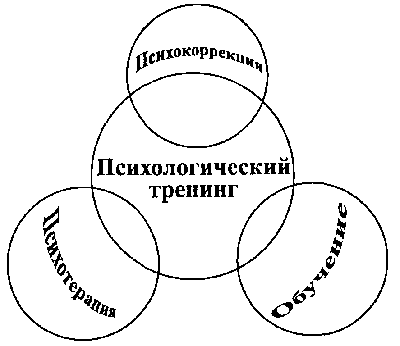 Рис. 1. Соотношение понятий "психотерапия", "психокоррекция", "обучение"На основании анализа содержательных характеристик потенциалов (компетенций)  человека, образующих основу психического здоровья (по В.А.Ананьеву), составьте конспект тренинга. 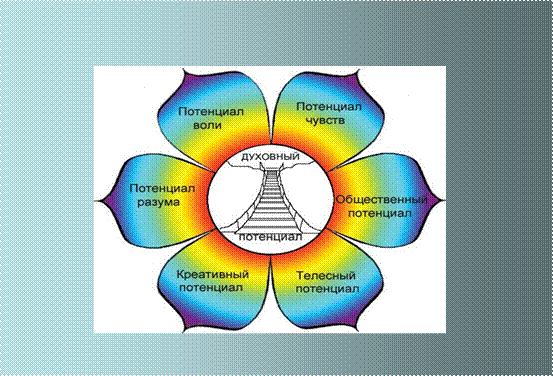 1. Потенциал разума (интеллектуальный аспект здоровья)Способность человека развивать интеллект и уметь им пользоваться; умение приобретать объективные знания и воплощать их в жизнь. Данная компетенция содержит в себе основные установки, ценности, убеждения, метафоры жизни, мысли индивида. Развитие данной компетенции относится к умению пользоваться интеллектом. Основная задача состоит в том, чтобы не страдать от собственных знаний, а учится приспосабливать этот инструмент для собственного совершенствования. 2. Потенциал воли (личностный аспект здоровья)Способность человека к самореализации; умение ставить цели и достигать их, выбирая адекватные средства. Развитие волевой компетенции включает формирование навыков принятия решений, умения сказать «нет», постоять за себя, определять и нести ответственность за себя, свои действия, свой выбор. Также важно вырабатывать навыки постановки тактических и стратегических целей жизни, соединение целей жизни со смыслом своего существования. Важно научиться не позволять обстоятельствам управлять собой, а самому управлять собой в любых обстоятельствах. Воля - это источник человеческой активности, она помогает раскрытию любого потенциала. 3. Потенциал чувств (эмоциональный аспект здоровья)Эмоциональная компетентность – это способность человека конгруэнтно выражать свои чувства, понимать и безоценочно соглашаться с чувствами других. Повышение уровня «эмоционального» интеллекта – это развитие умения «культивировать» собственные чувства, что означает не сдерживание, эмоциональных проявлений, а цивилизованное их выражение. К данному потенциалу относят способности к осознанию, пониманию, управлению эмоциями.Обучение способам реализации чувств – важная воспитательная задача, способствующая формированию в целом постоянно эмоционального фона – настроения человека. Гнев, вина, тревога, беспокойство, печаль – все это относится к нормальным человеческим переживаниям. Данные чувства имеют отрицательное значение, когда человек их реализует вовне или внутри, разрушая других или себя.К развитию данного потенциала относятся способности осознавать и распознавать эмоции, регулировать их, управлять ими. 4. Потенциал тела (физический аспект здоровья)Способность развивать физическую составляющую здоровья, «осознавать» собственную телесность как свойство своей личности. Потенциал тела характеризует личность человека на более «грубом» поведенческом уровне, и на уровне интероцептивных ощущений. Телесный интеллект – это тонкая рефлексия, дифференциация в своем теле различных модальностей (визуальных, слуховых, тактильных, обонятельных, вкусовых ощущений) и использование этой способности в повышении уровня культуры питания, занятиях спортом, уровня удовольствия в сексуальных отношениях. Цели по повышению телесной компетентности: познание своего тела, изучение языка тела – «системы раннего оповещения», развитие умения устранять и контролировать мышечные зажимы, быть устойчивым, гибким, спонтанным; освоение методов психосоматической саморегуляции; получение удовольствия через спорт, танцы, секс. Сексуальная компетенция – это совершенствование себя в области сексуальных знаний и умений. Повышение уровня сексуальной культуры включает в себя: культуру понимания, культуру межличностных отношений, культуру взаимодействия. Быть сексуально здоровым значит:быть способным к наслаждению и контролю сексуального и детородного поведения в соответствии с нормами социальной и личной этики;быть свободным от страха, чувства стыда и вины, ложных представлений, подавляющих сексуальную реакцию и нарушающих сексуальные взаимоотношения;не иметь органических расстройств, заболеваний, мешающих осуществлению сексуальных и детородных функций.5. Общественный потенциал (социальный аспект здоровья)Социальная компетентность определяется, как способность человека оптимально адаптироваться к социальным условиям; стремление постоянно повышать уровень культуры общения, социального интеллекта, коммуникативной компетентности, обретения чувства принадлежности ко всему человечеству. Неспособность к разрешению межличностных и межгрупповых конфликтов может послужить провоцирующим фактором асоциального и антисоциального поведения. У каждого человека должен быть выработан навык устанавливать контакт, возможность доверять кому-либо свои проблемы, выслушать другого. Счастье человека в основном состоит в углублении и расширении отношений с самим собой, с другими и с миром в целом. «Здоровое» общение между людьми может быть в случае, если партнеры честны, неформальны в общении, раскрывают свой внутренний мир, благосклонно взаимно обмениваются ресурсами (временем, деньгами, информацией, чувствами).6. Креативный потенциал (творческий аспект здоровья)Способность человека к созидающей активности, умение творчески самовыражаться в жизнедеятельности, выходя за рамки ограничивающих стандартных знаний. Креативная компетентность - это, прежде всего, познание и созидание себя через различные средства, в том числе и через искусство, развитие в себе творческой гибкости в адаптации к миру. В «поле креативности» интегрируются все три уровня организации человека: когнитивный, эмоциональный, поведенческий. Раскрытие данного потенциала - это возможности выразить себя оригинальным разумом, чувствами, эмоциями, ощущениями, поведением.Креативность выступает мощным фактором развития личности, детерминирующим ее готовность изменяться, преодолевать стереотипы. Для творческой жизни необходимы условия свободы и свободы от мнения других. Важно развивать доверие к творческой части личности, предоставлять ей свободу в этой деятельности, учиться генерировать оригинальные идеи, придавать завершенный вид продуктам своего мышления.7.Духовный потенциал (духовный аспект здоровья)Духовная компетентность - это способность воплощать высшие ценности в жизнь. Выражать - значит творить добро, отстаивать справедливость, а не только говорить об этом.Духовность напоминает росток, который у многих завален «хламом социальной премудрости». Для того чтобы он пророс, необходимо создавать условия, в которых человек может пережить состояния добра, любви, справедливости. Духовный потенциал можно раскрыть с помощью создания атмосферы принятия каждого, при которой открывается доступ к состояниям любви, веры, надежды. Дать опыт переживания высших состояний любви к себе, ближнему, к миру в целом. Духовный потенциал - это стержень, на котором произрастает Цветок Потенциалов - Гармония Личности. Корни «цветка» погружены в традиции времен, состоящие из мудрости всей цивилизации.1. Тренинг -  осознанное формирование умений и навыков.2.В любом занятии должны быть три компонента: знания, умения, навыки. С
Сначала человеку что-то объясняется (знания, информация), затем он тренируется, отрабатывает полученную модель (умения), затем закрепляет (переводит умение в навык). 3.Любая образовательная технология = тренинг включает три обязательных стадии: подводка (размягчение) - новый материал (вкладка нового) - закрепление (замораживание). 
Таблица 1Для каждого блока специфичны свои приемы. 

Каждый прием есть отражение некоторой функции, способ ее исполнения. Вот примерный список основных педагогических функций:Собрать вниманиеУстановить контакт с аудиториейОбъяснить новый материал Закрепить материалОбратная связь – емкое понятие: необходимо быстро отреагировать на что-то в аудитории, проверить усвоение материала, получить иные отклики слушателей...Снять напряжениеПовысить интересТренинговые приемы.Прием «составление вопросов к материалу». 
Таблица 2Прием «намеренная ошибка», обычно используемый для усиления внимания.Таблица 3

Тема 10: Нетрадиционные образовательные технологии: квесты, дигитальные истории, компьютерные техники Форма(ы) текущего контроля успеваемости: устный опрос;доклады, контроль выполнения практического задания;проверка практических навыков.Оценочные материалы текущего контроля успеваемости:Вопросы для устного опроса:В каких сферах человеческой жизни и деятельности может применяться психологический тренинг?Назовите важнейшие специфические черты тренинга, отличающие его от других методов психологической работы.Какие основные типы (парадигмы) психологического тренинга можно выделить? Какая из парадигм в наибольшей степени отвечает вашим взглядам и убеждениям? Почему?Какие факторы, по вашему мнению, в большей степени определяют внутреннее содержание и парадигму тренинга направленность, убеждения, ценностные установки личности ведущего или теоретические положения психологической школы, в рамках которой он работает? Обоснуйте свою точку зрения.В чем заключается цель тренинга как образовательной технологии?Охарактеризуйте содержание  основных этапов тренинга.Докажите, что использование интерактивных технологий обучения позволяет сформировать коммуникативную компетентность: продуктивные подходы к овладению информацией, умение сотрудничать, проявляя при этом толерантность, повышению мотивации.Темы для докладов:Доклады по вопросам семинара:Компьютерные образовательные технологииКвесты как образовательная технология.Дигитальные истории: образовательный потенциал.Контроль выполнение практического задания:1. Составить ментальную карту, изображающую концептуальное поле дисциплины «Современные образовательные технологии». Проверка практических навыков.1) Разработать  квест по любой психологической тематике.Рубежный контроль по модулю «Современные образовательные технологии».Форма текущего контроля успеваемости: компьютерное тестирование.Оценочные материалы текущего контроля успеваемости:Тесты:Критерии оценивания, применяемые при текущем контроле успеваемости, в том числе при контроле самостоятельной работы обучающихся.3. Оценочные материалы промежуточной аттестации обучающихсяПромежуточная аттестация по дисциплине в форме зачёта проводится                                                                                                  по зачётным билетам. Критерии, применяемые для оценивания обучающихся на промежуточной аттестации Зачётный рейтинг выражается в баллах по шкале от 1 до 30. За первую часть зачёта – устный ответ можно набрать максимум 20 баллов (каждый вопрос – максимум 10 баллов).1-2 балла. Демонстрируются отдельные знания по вопросу. Материал излагается непоследовательно, сбивчиво, не представляет определенной системы знаний. Не раскрываются причинно-следственные связи между явлениями и событиями. Не проводится анализ. Выводы отсутствуют. Ответы на дополнительные вопросы отсутствуют. Имеются заметные нарушения норм литературной речи.3-4 балла. Демонстрируются поверхностные знания вопроса. Допускаются нарушения в последовательности изложения. Неполно раскрываются причинно-следственные связи между явлениями и событиями. Имеются затруднения с выводами. Допускаются нарушения норм литературной речи.5-7 баллов. Демонстрируются достаточные знания вопроса. Материал излагается систематизировано, последовательно, уверенно. Раскрыты причинно-следственные связи между явлениями и событиями. Демонстрируется умение анализировать материал, однако не все выводы носят аргументированный и доказательный характер.8-10 баллов. Демонстрируются глубокие знания вопроса. Материал  излагается логично, последовательно и не требуют дополнительных пояснений. Полно раскрываются причинно-следственные связи между явлениями и событиями. Делаются обоснованные выводы. За вторую часть зачёта – выполнение практических заданий можно набрать максимум 10 баллов.1 балл. Практическое задание выполнено неверно. 2-4 балла. Практическое задание выполнено не в полном объёме, или в полном объёме, но с существенными ошибками. Студент затрудняется объяснить ход выполнения задания, не отвечает на дополнительные вопросы.5-7 баллов. Практическое задание выполнено в полном объёме, однако допущены несущественные ошибки. Объяснение хода выполнения задания недостаточно полное, со слабым теоретическим обоснованием, затруднения при ответах на дополнительные вопросы.8-10 баллов. Практическое задание выполнено в полном объёме, без ошибок и замечаний. Объяснение хода выполнения задания последовательное, грамотное, с теоретическими обоснованиями, ответы на дополнительные вопросы верные, чёткие.Проходной зачётный рейтинг составляет 15 баллов.Если значение текущего рейтинга менее 35 баллов и (или) значение зачётного рейтинга менее 15 баллов, то дисциплина считается не освоенной и по результатам зачёта выставляется «не зачтено».Расчет дисциплинарного рейтинга осуществляется следующим образом:Рд=Рт+Рб+Рэ, гдеРб - бонусный рейтинг;Рд - дисциплинарные рейтинг;Рт - текущий рейтинг;Рэ - экзаменационный рейтинг.Вопросы для проверки теоретических знаний по дисциплинеОсновные качества современных педагогических технологий Чем различаются понятия «методика» и «технология»? В чем заключается цель педагогической технологии? Чем различаются понятия «методика» и «технология»? В чем заключается цель педагогической технологии?Раскройте отличительные особенности технологии  - концептуальность, системность, управляемость, эффективность, воспроизводимость. Охарактеризуйте традиционные, инновационные, информационные, коммуникативные технологии. Какова специфика реализации образовательных технологий в обучении, психотерапии, психокоррекции и реабилитации ?Каковы ресурсы образовательных технологий в повышении интереса и мотивации к обучению, терапии, коррекции, реабилитации у учащихся, пациентов, клиентов? Какова роль образовательных технологий в развитии адаптивного уровня знаний и навыков в области сохранения психического здоровья?Назовите основные структурные компоненты программ психотерапии, коррекции и реабилитации и раскройте их одержательные особенности. Дайте характеристику портфолио как  технологию накопления и систематизации информации. В чем заключается технология организации самостоятельной работы? Перечислите графические способы представления информации в зависимости от образовательных задачПрактические задания для проверки сформированных умений и навыков:Определите, какие образовательные технологии и для решения каких задач целесообразно использовать в коррекционной деятельности клинического  психолога?Определите, какие образовательные технологии и для решения каких задач целесообразно использовать в психотерапевтической  деятельности клинического психолога?Определите, какие образовательные технологии и для решения каких задач целесообразно использовать в реабилитационных программах?Проанализируйте проблемное поле технологии case-study в соответствии с образовательными задачами. Проанализируйте проблемное поле технологии проектной деятельности в соответствии с образовательными задачами. Проанализируйте проблемное поле технологии портфолио в соответствии с образовательными задачами. Проанализируйте проблемное поле технологии тренинга в соответствии с образовательными задачами. Проанализируйте проблемное поле игровых технологий в соответствии с образовательными задачами. Выявить достоинства и недостатки технологии портфолио для решения образовтельных задач. Опишите технологию реализации игры в ситуации профессиональной деятельности клинического психолога. Опишите технологию реализации тренинга в ситуации профессиональной деятельности клинического психолога.Опишите технологию реализации Case Study в ситуации профессиональной деятельности клинического психологаДокажите на примере любой образовательной технологии, что основными качествами современных образовательных технологий являются  научная база, системность, управляемость, эффективность.  Раскройте основные критерии технологичности применительно к любой образовательной технологии: системность (комплексность, целостность), научность (концептуальность, развивающий характер);  структурированность (иерархичность» логичность, алгоритмичность, процессуальность, преемственность, вариативность); управляемость (диагностичность, прогнозируемость, эффективность, оптимальность, воспроизводимостьПредложите на основе анализа теоретической информации критерии эффективности программ коррекции, реабилитации, психотерапии.  Разработайте кейс для решения образовательных задач в коррекционной деятельности клинического психологаРазработайте проект для реабилитационной деятельности клинического психолога.  Таблица соответствия результатов обучения по дисциплине и оценочных материалов, используемых на промежуточной аттестации.4. Методические рекомендации по применению балльно-рейтинговой системы оценивания учебных достижений обучающихся в рамках изучения дисциплины«СОВРЕМЕННЫЕ ОБРАЗОВАТЕЛЬНЫЕ ТЕХНОЛОГИИ»4. Методические рекомендации по применению балльно-рейтинговой системы. В рамках реализации балльно-рейтинговой системы оценивания учебных достижений обучающихся по дисциплине «Современные образовательные технологии» в соответствии с положением «О балльно-рейтинговой системе оценивания учебных достижений обучающихся» определены следующие правила формированиятекущего фактического рейтинга обучающегося;бонусного фактического рейтинга обучающегося.4.1. Правила формирования текущего фактического рейтинга обучающегосяТекущий фактический рейтинг (Ртф) по дисциплине (максимально 5 баллов) рассчитывается как суммарный фактический модульный рейтинг. Модульный рейтинг рассчитывается как среднее арифметическое значение результатов (баллов) всех контрольных точек, направленных на оценивание успешности освоения дисциплины в рамках аудиторной и внеаудиторной работы (КСР): - текущего контроля успеваемости обучающихся на каждом практическом занятии по дисциплине (Тк); - рубежного контроля успеваемости обучающихся по дисциплине (Рк).По каждому практическому занятию предусмотрены 1 - 2 контрольные точки (обсуждение теоретических вопросов; выполнение практических заданий), за которые обучающийся получает от 0 до 5 баллов включительно. Критерии оценивания каждой формы контроля представлены в ФОС по дисциплине.Среднее арифметическое значение результатов рассчитывается как отношение суммы всех полученных студентом оценок (обязательных и необязательных контрольных точек) к количеству этих оценок.При пропуске практического занятия за обязательные контрольные точки выставляется «0» баллов. Обучающему предоставляется возможность повысить текущий рейтинг по учебной дисциплине в часы консультаций в соответствии с графиком консультаций кафедры.4.2. Правила формирования бонусного фактического рейтинга обучающегосяБонусные баллы определяются в диапазоне от 0 до 5 баллов. Критериями получения бонусных баллов являются: посещение обучающимся всех практических занятий и лекций – 2 балла (при выставлении бонусных баллов за посещаемость учитываются только пропуски по уважительной причине (донорская справка, участие от ОрГМУ в спортивных, научных, учебных мероприятиях различного уровня); результаты участия обучающегося в предметной олимпиаде по изучаемой дисциплине, проводимой на кафедре: 1-ое место – 3 балла, 2-ое место, 3 –е место – 2 балла, участие – 1 балл.Правила перевода дисциплинарного рейтинга по дисциплине в пятибалльную систему.Цели, задачиФормы работыПрименяемые образовательные технологииОбучениеПсихотерапияПсихокоррекцияРеабилитация1. Какая тема обсуждается?
 2. Каково основное утверждение по теме?
 3. Сформулируйте контрутверждение: что, скорее всего, выскажет оппонент для защиты либо для опровержения данного утверждения?
 4. Что поддерживает основное утверждение и контрутверждение? Перечислите эти доводы.
 5. Содержит ли этот текст непонятные, сложные или «перегруженные» слова и выражения? Если да, то найдите и поясните их.
 6. Проведите оценку защиты утверждения и контрутверждения. Определите спорные выводы, отвлеченные моменты, ошибочные заключения и другие слабые места спора.
 7. Видите ли Вы какие-либо допущения, ценности или идеологическое влияние в основном утверждении или доводах в его защиту? Найдите их и укажите, насколько они влияют на справедливость утверждения.
 8. Изложите свое утверждение полностью в следующей форме: Несмотря на то что ... (укажите контрутверждение либо один из самых сильных доводов в его защиту), ... (основное утверждение), поскольку ...(главные причины, побуждающие верить в истинность основного утверждения).
 9. Является ли полный тезис спорным, но в тоже время приемлемым для защиты, либо неприемлемым, либо слишком сложным для принятия?
 10. В случае необходимости пересмотрите Ваше основное утверждение и повторите все стадии ТАСК-анализа.
 Анкета для межсеместрового опросаМатериал модуля (раздела) сложный1 2 3 4 5Материал модуля (раздела) интересный1 2 3 4 5Материал модуля (раздела) слишком большой по объему1 2 3 4 5Материал и курс хорошо организованы1 2 3 4 5Материал излагается ясно и понятно1 2 3 4 5Материал предъявляется в интересной форме1 2 3 4 5Материал предъявляется в достаточно хорошем темпе1 2 3 4 5Материал модуля (раздела) имеет практическую ценностьдля меня1 2 3 4 5Время на занятиях используется достаточно эффективно1 2 3 4 5Цель и задачи модуля (раздела) ставились четко и ясно1 2 3 4 5К заданиям даются достаточно ясные и четкие инструкции1 2 3 4 5На занятиях в достаточной мере используются различные технические средства1 2 3 4 51 2 3 4 5На занятиях создается атмосфера, мотивирующая к эф-фективной работе1 2 3 4 51 2 3 4 5Преподавателю удается пробудить интерес к содержа-нию курса1 2 3 4 51 2 3 4 5Контрольные работы, тесты и пр. проверяются и возвра-щаются преподавателем вовремя1 2 3 4 51 2 3 4 5Преподаватель внимателен к аудитории и отвечает навопросы студентов1 2 3 4 51 2 3 4 5Преподаватель старается вовлечь студентов в дискуссиюи другие активные формы работы1 2 3 4 51 2 3 4 5Очевидно, что преподаватель сам увлечен своим пред-метом1 2 3 4 51 2 3 4 5Преподаватель тщательно готовится к занятиям1 2 3 4 51 2 3 4 5Обратная связь, которую я получаю от преподавателя,вполне конструктивна1 2 3 4 51 2 3 4 5Оцените, насколько хорошо вы усвоили изученные темы, %1. Название темы...100 90 80 70100 90 80 702. Название темы...100 90 80 70100 90 80 70Если у вас есть предложения по улучшению организациикурса, укажите ихСтадия работы над проектомСодержание работы на стадииДеятельность студентовДеятельность преподавателяПодготовкаОпределение темы и целей проектаОбсуждают предмет с учителем и получают при необходимости дополнительную информацию. Устанавливают целиЗнакомит со смыслом проектного подхода и мотивирует учащихся. Помогает в постановке целейПланированиеа) Определение источников информации 
б) Определение способов сбора и анализа информации 
в) Определение способа представления результатов (формы отчета) 
г) Установление процедур и критериев оценки результатов и процесса 
д) Распределение задач (обязанностей) между членами командыВырабатывают план действий. Формулируют задачиПредлагает идеи, высказывает предположенияИсследованиеСбор информации, решение промежуточных задач. Основные инструменты, интервью, опросы, наблюдения, экспериментыВыполняют исследование, решая промежуточные задачиНаблюдает, советует, косвенно руководит деятельностьюРезультаты и/или выводыАнализ информации. Формулирование выводовАнализируют информациюНаблюдает, советуетПредставление или отчётВозможные формы представления результатов (отчёта): устный отчет, устный отчет с демонстрацией материалов, письменный отчётОтчитываются, обсуждаютСлушает, задает целесообразные вопросы в роли рядового участникаОценка результатов и процессаОбсуждение перспектив внедрения или публикацииУчаствуют в оценке путём коллективного обсуждения и самооценокОценивает усилия учащихся, креативность, качество использования источников, неиспользованные возможности, потенциал продолжения, качество отчётаЭтап подготовкиРазработка игрыразработка сценария - план деловой игры - общее описание игры - содержание инструктажа - подготовка материального обеспеченияразработка сценария - план деловой игры - общее описание игры - содержание инструктажа - подготовка материального обеспеченияВвод в игрупостановка проблемы, целей - условия, инструктаж - регламент, правила - распределение ролей - формирование групп - консультациипостановка проблемы, целей - условия, инструктаж - регламент, правила - распределение ролей - формирование групп - консультацииЭтап проведенияГрупповая работа над заданиемработа  с  источниками  -  тренинг  - мозговой  штурм  -  работа   с игротехникомработа  с  источниками  -  тренинг  - мозговой  штурм  -  работа   с игротехникомМежгрупповая дискуссиявыступления групп - защита результатов - правила дискуссии - работа экспертоввыступления групп - защита результатов - правила дискуссии - работа экспертовЭтап анализа и обобщениявывод из игры - анализ, рефлексия - оценка и самооценка работы - выводы и обобщения - рекомендациивывод из игры - анализ, рефлексия - оценка и самооценка работы - выводы и обобщения - рекомендации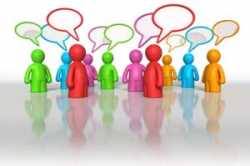 Основные парадигмы тренингаПрименяемые технологии в рамках парадигмыПодводкаНовый материалЗакреплениеподводка
увертюра
вступлениекульминация
тема
основная частьфинал
кода
заключениеСодержаниеусиление-1 и 1аусиление-2 и 2аусиление-3усиление-4составление своих вопросовсоставление своей системы вопросов с целью раскрыть неполную темуоценивать списки вопросовпопарно отвечать на вопросы (вопросы слушателей друг другу)группа задает вопросы одному человеку; его задача ответить на максимальное количество вопросов, не пропустив ни одного.с целью расширить темуранжировать списки вопросовСодержаниеУсиление 1 и 1аУсиление 2Усиление 3Усиление 4Преподаватель обещает сделать ошибку. Тому, кто правильно ее заметит - приз.Ошибок несколько: 

1. известно сколько; 

2. неизвестно сколькоВпоследствии слушатели САМИ ловят преподавателя на ошибках. Это обоюдно стимулирует.Оценка занятия по заранее заданным критериям.Оценка занятия по периодически меняющимся критериям.Форма контроля Критерии оцениванияУстный/письменный опрос/доклад Пять баллов выставляются, если обучающийся показывает прочные знания основных вопросов изучаемого материала, отличается глубиной и полнотой раскрытия темы; владение терминологическим аппаратом; умение объяснять сущность явлений, процессов, событий, делать выводы и обобщения, давать аргументированные ответы, приводить примеры; свободное владение монологической речью, логичность и последовательность ответа.Устный/письменный опрос/доклад Четыре балла выставляются, если обучающийся показывает прочные знания основных вопросов изучаемого материла, отличается глубиной и полнотой раскрытия темы; владение терминологическим аппаратом; умение объяснять сущность явлений, процессов, событий, делать выводы и обобщения, давать аргументированные ответы, приводить примеры; свободное владение монологической речью, логичность и последовательность ответа. Однако допускается одна - две неточности в ответеУстный/письменный опрос/доклад Тремя баллами оценивается ответ, свидетельствующий в основном о знании изучаемого материала, отличающийся недостаточной глубиной и полнотой раскрытия темы; знанием основных вопросов теории; слабо сформированными навыками анализа явлений, процессов, недостаточным умением давать аргументированные ответы и приводить примеры; недостаточно свободным владением монологической речью, логичностью и последовательностью ответа. Допускается несколько ошибок в содержании ответа.Устный/письменный опрос/доклад Двумя баллами оценивается ответ, обнаруживающий незнание изучаемого материла, отличающийся неглубоким раскрытием темы; незнанием основных вопросов теории, несформированными навыками анализа явлений, процессов; неумением давать аргументированные ответы, слабым владением монологической речью, отсутствием логичности и последовательности. Допускаются серьезные ошибки в содержании ответа.тестированиеПять баллов выставляются при условии 90-100% правильных ответовтестированиеЧетыре балла выставляются при условии 75-89% правильных ответовтестированиеТри балла выставляются при условии 60-74% правильных ответовтестированиеДва балла выставляются при условии 59% и меньше правильных ответов.защита рефератаПять баллов выставляются, если обучающимся выполнены все требования к написанию и защите реферата: обозначена проблема и обоснована её актуальность, сделан краткий анализ различных точек зрения на рассматриваемую проблему и логично изложена собственная позиция, сформулированы выводы, тема раскрыта полностью, выдержан объём, соблюдены требования к внешнему оформлению, даны правильные ответы на дополнительные вопросы.защита рефератаЧетыре балла выставляются, если обучающимся выполнены основные требования к реферату и его защите, но при этом допущены недочеты. В частности, имеются неточности в изложении материала; отсутствует логическая последовательность в суждениях; не выдержан объем реферата; имеются упущения в оформлении; на дополнительные вопросы при защите даны неполные ответы.защита рефератаТри балла выставляются, если обучающийся допускает существенные отступления от требований к реферированию. В частности, тема освещена лишь частично; допущены фактические ошибки в содержании реферата или при ответе на дополнительные вопросы; во время защиты отсутствует вывод.защита рефератаДва балла выставляются, если обучающимся не раскрыта тема реферата, обнаруживается существенное непонимание проблемысоставление кластераПять баллов выставляются, если степень детализации кластера высокая, позволяющая увидеть понятийно-категориальный аппарат исследуемой темы и логические связи между понятиями и фактами; оригинальность оформления.составление кластераЧетыре балла выставляются, если детализации кластера достаточная, позволяющая увидеть понятийно-категориальный аппарат исследуемой темы и логические связи между понятиями и фактами.составление кластераТри балла выставляются, если выявлены только основные понятия исследуемой темы, логические связи между понятиями и фактами выражены слабо.составление кластераДва балла выставляются, если не выявлен категориально-понятийный аппарат исследуемой темы, логические связи между понятиями не установлены.представление презентации Пять баллов выставляются, если содержание является строго научным; иллюстрации (графические, музыкальные, видео) усиливают эффект восприятия текстовой части информации; орфографические, пунктуационные, стилистические ошибки отсутствуют; наборы числовых данных проиллюстрированы графиками и диаграммами, причем в наиболее адекватной форме; информация является актуальной и современной; ключевые идеи и  слова в тексте выделены.представление презентации Четыре балла выставляются, если содержание в целом является научным; иллюстрации (графические, музыкальные, видео) соответствуют тексту; орфографические, пунктуационные, стилистические ошибки практически отсутствуют; наборы числовых данных проиллюстрированы графиками и диаграммами; информация является актуальной и современной; ключевые слова в тексте выделены.представление презентации Три балла выставляются, если содержание включает в себя элементы научности; иллюстрации (графические, музыкальные, видео) в определенных случаях соответствуют тексту; есть орфографические, пунктуационные, стилистические ошибки; наборы числовых данных чаще всего проиллюстрированы графиками и диаграммами; информация является актуальной и современной; ключевые слова в тексте чаще всего выделены.представление презентации Два балла выставляются, если содержание не является научным; иллюстрации (графические, музыкальные, видео) не соответствуют тексту; много орфографических, пунктуационных, стилистических ошибок; наборы числовых данных не проиллюстрированы графиками и диаграммами; информация не представляется актуальной и современной; ключевые слова в тексте не выделены.эссеПять баллов выставляются, если во введении четко сформулирован тезис, соответствующий теме эссе, выполнена задача заинтересовать читателя; деление текста на введение, основную часть и заключение; в основной части  логично, связно и полно доказывается выдвинутый тезис; заключение содержит выводы, логично вытекающие из содержания основной части; правильно (уместно и достаточно) используются разнообразные средства связи; для выражения своих мыслей студент не пользуется упрощённо-примитивным языком; демонстрирует полное понимание проблемы.эссеЧетыре балла выставляются, если во введении четко сформулирован тезис, соответствующий теме эссе, в известной мере выполнена задача заинтересовать читателя; в основной части логично, связно, но недостаточно полно доказывается выдвинутый тезис; заключение содержит выводы, логично вытекающие из содержания основной части; уместно используются разнообразные средства связи; для выражения своих мыслей студент не пользуется упрощённо-примитивным языком.эссеТри балла выставляются, если во введении тезис сформулирован нечетко или не вполне соответствует теме эссе; в основной части выдвинутый тезис доказывается недостаточно логично (убедительно) и последовательно; заключение выводы не полностью соответствуют содержанию основной части; недостаточно или, наоборот, избыточно используются средства связи; язык работы в целом упрощен.эссеДва балла выставляются, если во введении тезис отсутствует или не соответствует теме эссе; в основной части нет логичного последовательного раскрытия темы; выводы не вытекают из основной части; средства связи не обеспечивают связность изложения; отсутствует деление текста на введение, основную часть и заключение; язык работы можно оценить как «примитивный».создание глоссарияПять баллов выставляются, если содержание глоссария в полном объеме отражает заданную тему, даны точные и полные определения педагогических понятий; выдержаны все требования к его оформлению. создание глоссарияЧетыре балла выставляются, если основные требования к оформлению глоссария соблюдены, даны точные определения педагогических понятий; выдержаны все требования к его оформлению.создание глоссарияТри балла выставляются, если требования к оформлению глоссария соблюдены частично, допущены недочеты, например: неточно и некорректно подобраны слова и дано их толкование.создание глоссарияДва балла выставляются, если требования к оформлению глоссария не соблюдены, не представлены все термины исследуемой темы, определения не отражают их педагогическую сущность.терминологический диктант Пять баллов выставляются при условии 85-100% правильных ответовтерминологический диктант Четыре балла выставляются при условии 69-84% правильных ответовтерминологический диктант Три балла выставляются при условии 51-68% правильных ответовтерминологический диктант Два балла выставляются при условии 50% и меньше правильных ответов.заполнение таблицПять баллов выставляются при условии четкой логичности и наглядности предложенной таблицы; правильности и аргументированности определения типов связи.заполнение таблицЧетыре балла выставляются при условии наличия логичности и наглядности предложенной таблицы; правильности и частичной аргументированности определения типов связи между педагогическими понятиями, фактами.заполнение таблицТри балла выставляются, если в таблице частично прослеживается наличие  логических связей между педагогическими понятиями, фактами, их аргументированность слабая.заполнение таблицДва балла выставляются, если в таблице отсутствуют обоснованность и аргументированность логических связей между педагогическими понятиями, фактами.Составление денотатного графа Пять баллов выставляются при условии правильно выстроенной логической структуры графа, в соответствии со спецификой метода денотатного графа. Четко выделены существенные признаки ключевого понятия, грамотно дифференцированы главные и второстепенные признаки.Точный выбор глаголов, связывающих ключевое понятие и его существенные признакиПодробное разделение ключевого слова на слова 2-го порядка.Четыре балла выставляются при условии правильно выстроенной логической структуры графа, в соответствии со спецификой метода денотатного графа. Частично выделены  существенные признаки ключевого понятия, грамотно дифференцированы главные и второстепенные признаки. Точный выбор глаголов, связывающих ключевое понятие и его существенные признакиНедостаточно подробное разделение ключевого слова на слова 2-го порядка.Три балла выставляются при условии правильно выстроенной логической структуры графа, в соответствии со спецификой метода денотатного графа. Не выделены основные существенные признаки ключевого понятия, не дифференцированы главные и второстепенные признаки. Недостаточно подробное разделение ключевого слова на слова 2-го порядка.Два балла выставляются при неправильно выстроенной логической структуре  графа, в соответствии со спецификой метода денотатного графа.Составление схемы (диаграммы) «фишбоун».Пять баллов выставляются при отображении на схеме большого количества идей, выраженных понятиями 1-го и 2-го порядка; грамотно дифференцированы главные и второстепенные проблемы. Сформулировано  большое количество причин  возникновения проблем, а также фактов, подтверждающих наличие указанных причин. Показаны чёткие внутренние связи между разными частями проблемы, причинно-следственные связи.Сочетание краткости записи и ее информативности.Четыре балла выставляются при отображении на схеме достаточно большого количества идей, выраженных понятиями 1-го и 2-го порядка; грамотно дифференцированы главные и второстепенные проблемы. Сформулированы основные  причины  возникновения проблем, а также факты, подтверждающие наличие указанных причин. Недостаточно чётко показаны  внутренние связи между разными частями проблемы, причинно-следственные связи.Сочетание краткости записи и ее информативности.Три балла выставляются при отображении на схеме небольшого количества идей, выраженных понятиями 1-го и 2-го порядка; не дифференцированы главные и второстепенные проблемы. Представлены не все основные  причины  возникновения проблем, а также факты, подтверждающие наличие указанных причин. Недостаточно чётко показаны  внутренние связи между разными частями проблемы, причинно-следственные связи.Сочетание краткости записи и ее информативности.Два балла выставляются при отображении на схеме небольшого количества идей, выраженных понятиями 1-го порядка. Не представлены основные  причины  возникновения проблем, а также факты, подтверждающие наличие указанных причин. Не показаны  внутренние связи между разными частями проблемы, причинно-следственные связи.Отсутствует сочетание краткости записи и ее информативности.Составление ментальных картПять баллов выставляются при наличии целостной, структурированной и живой формы карты.  Показано разнообразие возможных первичных ассоциаций с ключевым понятием. Вторичные ассоциации хорошо структурированы вокруг множества нескольких центров.Соблюдены правила графического воплощения информации на карте (на каждой линии  располагается только одно ключевое слово, записи выполнены печатными буквами и т.п.)Размер букв и толщина линий  соответствует степени важности ключевого словаИспользованы многообразные графические средства – рисунки, символы.   Использовано большое количество цветов (10-12)Пространство карты рационально организовано – отсутствие пустых мест, перегруженности символами.  Четыре балла выставляются  при наличии целостной, структурированной и живой формы карты.  Показано разнообразие возможных первичных ассоциаций с ключевым понятием. Вторичных ассоциаций недостаточно много, но они хорошо структурированы вокруг нескольких центров.Соблюдены правила графического воплощения информации на карте (на каждой линии  располагается только одно ключевое слово, записи выполнены печатными буквами и т.п.) Размер букв и толщина линий  не всегда соответствует степени важности ключевого слова. Недостаточное многообразие графических средств – рисунков, символов. Количество используемых цветов – 6-8.Пространство карты недостаточно рационально организовано – есть пустые места либо перегруженность символами.Три балла при наличии недостаточно целостной, структурированной и живой формы карты.  Показано малое разнообразие возможных первичных ассоциаций с ключевым понятием. Вторичных ассоциаций мало, они недостаточно  структурированы вокруг центров.Соблюдены не все правила графического воплощения информации на карте (на каждой линии  располагается только одно ключевое слово, записи выполнены печатными буквами и т.п.) Размер букв и толщина линий  не всегда соответствует степени важности ключевого слова. Малое разнообразие графических средств – рисунков, символов. Количество используемых цветов – 2-5.Пространство карты недостаточно рационально организовано – есть пустые места либо перегруженность символамиДва балла выставляются при формальном отношении к заданию, выполнение ментальной карты в стиле традиционной схемы.Работа с кейсом (метод Сase-study)Пять баллов выставляются при высоком уровне осмысления предложенной к разбору ситуации. Полное и точное  представление о главных персонажах кейса и их характеристиках. Активное участие  в групповом обсуждении, предложение большого количества идей. Глубокая оценка дополнительной информации к кейсу, продуктивное, адекватное ее использование для решения кейса. Высокий уровень сформированности умения рассматривать альтернативы и способности участвовать в выработке общего решения. Грамотное представление результатов анализа кейса, сочетающее полноту анализа, и краткость изложения. Убедительная аргументация выбора, продуктивное участие в общей дискуссии. Четыре балла выставляются при среднем уровне осмысления предложенной к разбору ситуации. Недостаточно полное и точное  представление о главных персонажах кейса и их характеристиках. Активное участие  в групповом обсуждении, предложение   нескольких идей. Недостаточно глубокая оценка дополнительной информации к кейсу; адекватное, но недостаточно продуктивное ее использование для решения кейса. Средний уровень сформированности умения рассматривать альтернативы и способности участвовать в выработке общего решения. Грамотное представление результатов анализа кейса, сочетающее полноту анализа, и краткость изложения. Недостаточно убедительная аргументация выбора, продуктивное участие в общей дискуссии.Три балла выставляются при низком уровне осмысления предложенной к разбору ситуации. Неполное и неточное  представление о главных персонажах кейса и их характеристиках. Пассивная позиция в групповом обсуждении. Поверхностная  оценка дополнительной информации к кейсу; адекватное, но недостаточно продуктивное ее использование для решения кейса. Низкий уровень сформированности умения рассматривать альтернативы и способности участвовать в выработке общего решения. Недостаточно грамотное   представление результатов анализа кейса, сочетающее неполноту анализа, и краткость изложения. Недостаточно убедительная аргументация выбора,пассивная позиция  в общей дискуссии.Два балла выставляются при низком уровне осмысления предложенной к разбору ситуации. Неполное и неточное  представление о главных персонажах кейса и их характеристиках. Пассивная позиция в групповом обсуждении. Дополнительная информация к кейсу не используется для его решения. Низкий уровень сформированности умения рассматривать альтернативы и способности участвовать в выработке общего решения. Неграмотное   представление результатов анализа кейса, сочетающее отсутствие анализа, и краткость изложения. Неумение аргументировать выбор, пассивная позиция  в общей дискуссии.Составление метапланаПять баллов выставляются при наличии большого множества знаковых форм (элементов) метаплана. Использованы разнообразные формы (5-7) и цвета (7-10), которые устойчиво отражают значения элементов. Элементы метаплана несут основные сущностные характеристики изучаемых понятий и явлений. Использование одинаковых фигур является постоянным, устойчивым и стабильным относительно отображаемой информации. Сочетание краткости и информативности  высказываний. Соответствие техническим правилам составления метаплана.Составление метапланаЧетыре балла выставляются при наличии достаточно большого множества знаковых форм (элементов) метаплана. Использованы разнообразные формы (5-6) и цвета (4-6), которые устойчиво отражают значения элементов. Элементы метаплана несут некоторые сущностные характеристики изучаемых понятий и явлений. Использование одинаковых фигур является постоянным, устойчивым и стабильным относительно отображаемой информации. Сочетание краткости и информативности  высказываний. Соответствие техническим правилам составления метаплана .Составление метапланаТри балла выставляются при наличии небольшого множества знаковых форм (элементов) метаплана. Использованы недостаточно разнообразные формы (3-4) и цвета (2-3), которые могут изменяться без учета значения элементов. Элементы метаплана несут преимущественно, несущественные характеристики изучаемых понятий и явлений. Сочетание краткости и неинформативности  высказываний. Соответствие техническим правилам составления метаплана .Составление метапланаДва балла выставляются при наличии малого множества знаковых форм (элементов) метаплана. Использованы однотипные формы (1-2), малое количество и цветов (1-2), которые могут изменяться без учета значения элементов. Элементы метаплана несут случайные характеристики  изучаемых понятий и явлений. Сочетание краткости и неинформативности  высказываний. Несоответствие техническим правилам составления метаплана.Составление семантической сетиПять баллов выставляются при наличии представления знания в виде большой совокупности объектов (понятий) и многообразных связей (отношений) между ними. Полно, глубоко и разнообразно раскрыт объема понятия. Установлены обширные межпонятийные связи с выше, ниже, рядом стоящими понятиями Рациональная организация пространства, не затрудняющая зрительный анализ структуры учебного материала.Составление семантической сетиЧетыре балла выставляются при наличии представления знания в виде достаточно большой совокупности объектов (понятий) и основных связей (отношений) между ними (класс - элемент класса, свойство – значение, и пример элемента класса). Достаточно полно, глубоко и разнообразно раскрыт объема понятия. Установлены основные межпонятийные связи с выше, ниже, рядом стоящими понятиями Рациональная организация пространства, не затрудняющая зрительный анализ структуры учебного материала.Составление семантической сетиТри балла выставляются при наличии представления знания в виде небольшой совокупности объектов (понятий) и основных связей (отношений) между ними (класс - элемент класса, свойство – значение, и пример элемента класса). Неполно, неглубоко и однообразно раскрыт объема понятия. Не установлены основные межпонятийные связи с выше, ниже, рядом стоящими понятиями. Рациональная организация пространства, не затрудняющая зрительный анализ структуры учебного материала.Составление семантической сетиДва балла выставляются при наличии представления знания в виде небольшой совокупности объектов (понятий) и отсутствием основных связей (отношений) между ними. Не раскрыт объем понятия. Не установлены основные межпонятийные связи с выше, ниже, рядом стоящими понятиями. Пустые места в пространстве семантической сети значительно превышают визуальное содержание.Составление фреймаПять баллов выставляются при наличии грамотно составленной структуры фрейма, позволяющей вмещать большой объем знаний и, в то же время, являться достаточно гибким в применении описания сложных понятий и решения задач, включающих родовидовые связи.  Описанные в фрейме  характеристики ситуации и значения этих характеристик содержат всю существенную информацию об объекте или явлении, и достаточны для его идентификации. Наличие во фрейме внутренней структуры связей и внутренней интерпретации.  Составление фреймаЧетыре балла выставляются при наличии грамотно составленной структуры фрейма, позволяющей вмещать достаточно большой объем знаний и, в то же время, являться достаточно гибким в применении описания сложных понятий и решения задач, включающих родовидовые связи.  Описанные в фрейме  характеристики ситуации и значения этих характеристик содержат основную информацию об объекте или явлении, и достаточны для его общей идентификации. Наличие во фрейме внутренней структуры связей и внутренней интерпретации.  Составление фреймаТри балла выставляются при наличии недостаточно грамотно составленной структуры фрейма, не позволяющей вмещать большой объем знаний и являться гибким в применении описания сложных понятий и решения задач, включающих родовидовые связи.  Описанные в фрейме  характеристики ситуации и значения этих характеристик содержат фрагментарную информацию об объекте или явлении, и достаточны для его неполной   идентификации. Отсутствие во фрейме внутренней структуры связей и внутренней интерпретации.  Составление фреймаДва балла выставляются при наличии неграмотно составленной структуры фрейма, не позволяющей вмещать большой объем знаний и являться гибким в применении описания сложных понятий и решения задач, включающих родовидовые связи.  №Проверяемая компетенцияДескрипторКонтрольно-оценочное средство (вопросы)1ОПК-1: способность решать задачи профессиональной деятельности на основе информационной и библиографической культуры с применением информационно-коммуникативных технологий и с учетом основных требований к информационной безопасностиЗнать технологии работы с информацией субъектов образовательного процессавопросы № 10,11,121ОПК-1: способность решать задачи профессиональной деятельности на основе информационной и библиографической культуры с применением информационно-коммуникативных технологий и с учетом основных требований к информационной безопасностиУметь организовывать самостоятельную работу с информациейпрактические задания № 4,5,6, 7, 81ОПК-1: способность решать задачи профессиональной деятельности на основе информационной и библиографической культуры с применением информационно-коммуникативных технологий и с учетом основных требований к информационной безопасностиВладеть навыками работы с информацией: ее анализом, систематизацией, обобщениемпрактические задания №6,11,13, 14,152ПК-9: способность формулировать цели, проводить учебные занятия с использованием инновационных форм и технологий обучения, разрабатывать критерии оценки результатов образовательного процесса, проводить супервизию педагогической, научно-исследовательской и практической работы обучающихся Знать понятие и основные качества современных образовательных технологий; отличительные особенности метода, методики и технологии;Теоретико-методологические основы реализации инновационных форм и технологий обучениявопросы № 1,2,3,4,52ПК-9: способность формулировать цели, проводить учебные занятия с использованием инновационных форм и технологий обучения, разрабатывать критерии оценки результатов образовательного процесса, проводить супервизию педагогической, научно-исследовательской и практической работы обучающихся Уметь анализировать и синтезировать факты и теоретические положения в области образовательных технологий в соответствии с образовательными задачами;Реализовывать инновационные формы и технологии обучения при проведении учебных занятий.практические задания № 4,5,6, 7, 82ПК-9: способность формулировать цели, проводить учебные занятия с использованием инновационных форм и технологий обучения, разрабатывать критерии оценки результатов образовательного процесса, проводить супервизию педагогической, научно-исследовательской и практической работы обучающихся Владеть навыками супервизии научно-исследовательской и практической работы обучающихся;методами реализации образовательных технологийпрактические задания №8,12,15,16 ПСК-3.10: способность  и готовность к разработке и осуществлению личностно- и социально-ориентированных программ психотерапии, коррекции и реабилитации.Знать возможности использования современных образовательных технологий для решения задач психотерапии. Коррекции и реабилитации;общую структуру программы психотерапии, коррекции, реабилитациивопросы № 6,7,8,9ПСК-3.10: способность  и готовность к разработке и осуществлению личностно- и социально-ориентированных программ психотерапии, коррекции и реабилитации.Уметь выбирать образовательные технологии для решения задач психотерапии, коррекции и реабилитациипрактические задания № 1,2,3,9ПСК-3.10: способность  и готовность к разработке и осуществлению личностно- и социально-ориентированных программ психотерапии, коррекции и реабилитации.Владеть начальными навыками реализации современных образовательных технологий в моделируемых ситуациях профессиональной деятельностипрактические задания№5,10,14,16,17дисциплинарный рейтинг по БРСоценка по дисциплине (модулю)оценка по дисциплине (модулю)дисциплинарный рейтинг по БРСэкзамен, дифференцированный зачетзачет86 – 105 баллов5 (отлично)зачтено70 – 85 баллов4 (хорошо)зачтено50 – 69 баллов3 (удовлетворительно)зачтено49 и менее баллов2 (неудовлетворительно)не зачтено